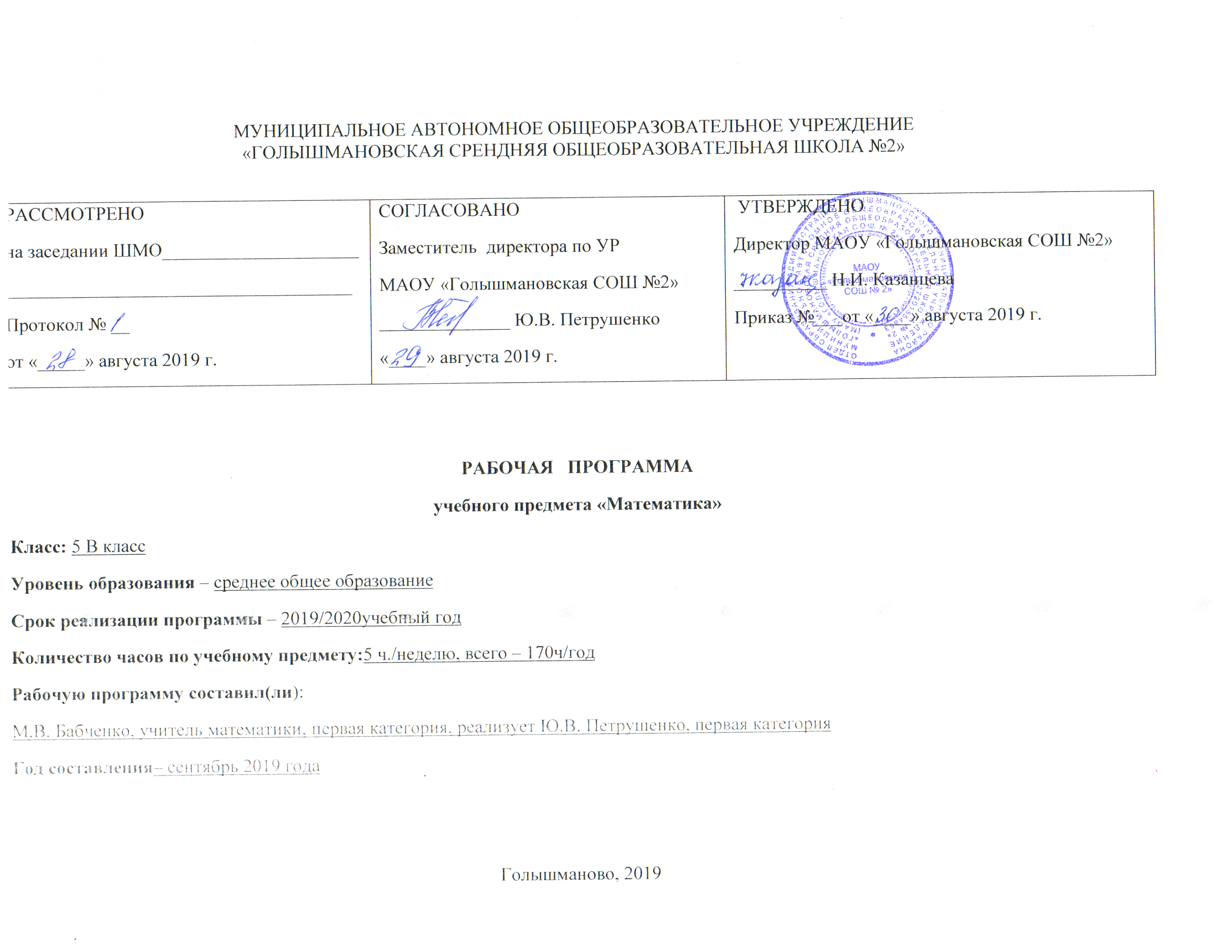 Планируемые результаты изучения курса информатикиЛичностными результатами изучения предмета «Математика» в 5 классе являются следующие качества:– независимость и критичность мышления; – воля и настойчивость в достижении цели.Средством достижения этих результатов является:– система заданий учебников;– представленная в учебниках в явном виде организация материала по принципу минимакса;– использование совокупности технологий, ориентированных на развитие самостоятельности и критичности мышления: технология проблемного диалога, технология продуктивного чтения, технология оценивания.Метапредметными результатами изучения курса «Математика» является формирование универсальных учебных действий (УУД).Регулятивные УУД:– самостоятельно обнаруживать и формулировать учебную проблему, определять цель учебной деятельности, выбирать тему проекта;– выдвигать версии решения проблемы, осознавать (и интерпретировать в случае необходимости)конечный результат, выбирать средства достижения цели из предложенных, а также искать их самостоятельно;– составлять (индивидуально или в группе) план решения проблемы (выполнения проекта);– работая по плану, сверять свои действия с целью и, при необходимости, исправлять ошибки самостоятельно (в том числе и корректировать план);– в диалоге с учителем совершенствовать самостоятельно выработанные критерии оценки.Познавательные УУД:– анализировать, сравнивать, классифицировать и обобщать факты и явления;– осуществлять сравнение, сериацию и классификацию, самостоятельно выбирая основания и критерии для указанных логических операций; строить классификацию путём дихотомического деления (на основе отрицания);– строить логически обоснованное рассуждение, включающее установление причинно-следственных связей;– создавать математические модели;– составлять тезисы, различные виды планов (простых, сложных и т.п.). Преобразовывать информацию из одного вида в другой (таблицу в текст, диаграмму и пр.);– вычитывать все уровни текстовой информации. – уметь определять возможные источники необходимых сведений, производить поиск информации, анализировать и оценивать её достоверность. – понимая позицию другого человека, различать в его речи: мнение (точку зрения), доказательство (аргументы), факты; гипотезы, аксиомы, теории. Для этого самостоятельно использовать различные виды чтения (изучающее, просмотровое, ознакомительное, поисковое), приёмы слушания. – самому создавать источники информации разного типа и для разных аудиторий, соблюдать информационную гигиену и правила информационной безопасности;– уметь использовать компьютерные и коммуникационные технологии как инструмент для достижения своих целей. Уметь выбирать адекватные задаче инструментальные программно-аппаратные средства и сервисы.Коммуникативные УУД:– самостоятельно организовывать учебное взаимодействие в группе (определять общие цели, договариваться друг с другом и т.д.);– отстаивая свою точку зрения, приводить аргументы, подтверждая их фактами; – в дискуссии уметьвыдвинуть контраргументы;– учиться критично относиться к своему мнению, с достоинством признавать ошибочность своего мнения (если оно таково) и корректировать его;– понимая позицию другого, различать в его речи: мнение (точку зрения), доказательство (аргументы), факты; гипотезы, аксиомы, теории;– уметь взглянуть на ситуацию с иной позиции и договариваться с людьми иных позиций.Содержание учебного предмета, курса 1. Натуральные числа и шкалы (13часов), из них контрольные работы 1час.Десятичная система записи натуральных чисел. Римская нумерация. Сравнение натуральных чисел. Геометрические фигуры: отрезок, прямая, луч, треугольник. Измерение и построение отрезков. Единицы измерения длин.  Координатный луч.2. Сложение и вычитание натуральных чисел (21часов), из них контрольные работы 2 часа.Сложение и вычитание натуральных чисел, свойства сложения: переместительный и сочетательный законы. Числовые и буквенные выражения, понятие уравнения. Решение текстовых задач арифметическим способом.3. Умножение и деление натуральных чисел (28 часов), из них контрольные работы 2 часа.Умножение и деление натуральных чисел. Законы умножения: переместительный, сочетательный и распределительный. Порядок выполнения действий. Квадрат и куб числа. Деление с остатком. Решение текстовых задач арифметическим способом.4. Площади и объемы (15 часов), из них контрольные работы 1 час.Формулы пути, площади прямоугольника, объема прямоугольного параллелепипеда. Единицы измерения времени, скорости, площади и объема. 5. Обыкновенные дроби (24 часа), из них контрольные работы 2 часа.Окружность и круг. Обыкновенные дроби. Сравнение обыкновенных дробей. Сложение и вычитание дробей с одинаковыми знаменателями. Правильные и неправильные дроби. Смешанные числа, их сложение и вычитание.6. Десятичные дроби. Сложение и вычитание десятичных дробей (15часов), из них контрольные работы 1час.Десятичная дробь. Сравнение, сложение и вычитание десятичных дробей. Округление чисел. Решение текстовых задач различными способами.7. Умножение и деление десятичных дробей (29 часов), из них контрольные работы 2 часа.Умножение и деление десятичных дробей. Решение текстовых задач различными способами. Среднее арифметическое нескольких чисел. 8. Инструменты для вычислений и измерений (17часов), из них контрольные работы 2 часа.Начальные сведения о вычислениях на калькуляторе. Проценты. Основные задачи на проценты: нахождение процента от величины, величины по ее проценту. Выражение отношения в процентах в простейших случаях. Круговые диаграммы. Углы, измерение углов.9. Множества (4 часа)Понятие множества. Общая часть множеств. Объединение множеств. Верно или не верно.10. Итоговое повторение курса математики 5 класса (4 часа).Тематическое планированиеКАЛЕНДАРНО-ТЕМАТИЧЕСКОЕ ПЛАНИРОВАНИЕучебного предмета «Математика»Класс: 5 Б классУчитель: Марина Владимировна БабченкоУчебный год – 2019/2020учебный годГолышманово, 2019Планируемые предметные результатыПланируемые предметные результатыВыпускник научится Выпускник получит возможность научиться 5 класс5 классНатуральные числа. Дроби.• понимать особенности десятичной системы счисления; • выражать числа в эквивалентных формах, выбирая наиболее подходящую в зависимости от конкретной ситуации; • сравнивать и упорядочивать натуральные числа; • выполнять вычисления, сочетая устные и письменные приёмы вычислений, применение калькулятора; • использовать понятия и умения, связанные с процентами, в ходе решения математических задач и задач из смежных предметов, выполнять несложные практические расчёты. Уравнения• решать простейшие виды уравнений;• понимать уравнение как важнейшую математическую модель для описания и изучения разнообразных реальных ситуаций, решать текстовые задачи алгебраическим методом.Неравенства• понимать и применять терминологию и символику, связанные с отношением неравенства. Наглядная геометрия• распознавать на чертежах, рисунках, моделях и в окружающем мире геометрические фигуры; • распознавать развёртки куба, прямоугольного параллелепипеда;• строить развёртки куба и прямоугольного параллелепипеда;• определять по линейным размерам развёртки фигуры линейные размеры самой фигуры и наоборот; • вычислять объём прямоугольного параллелепипеда. Геометрические фигуры• пользоваться языком геометрии для описания предметов окружающего мира и их взаимного расположения; • распознавать и изображать на чертежах и рисунках геометрические фигуры и их конфигурации; • находить значения длин линейных элементов фигур, градусную меру углов от 0º до 180º;• решать несложные задачи на построение, применяя основные алгоритмы построения с помощью циркуля и линейки.Измерение геометрических величин• решать задачи на нахождение длины отрезка, градусной меры угла; • вычислять площади прямоугольников; • решать практические задачи, связанные с нахождением геометрических величин (используя при необходимости справочники и технические средства). Натуральные числа. Дроби.• познакомиться с позиционными системами счисления;• углубить и развить представления о натуральных числах;  • научиться использовать приёмы, рационализирующие вычисления, приобрести привычку контролировать вычисления, выбирая подходящий для ситуации способ. Уравнения• овладеть специальными приёмами решения уравнений, уверенно применять аппарат уравнений для решения разнообразных задач из математики, смежных предметов, практики.Неравенства• уверенно применять аппарат неравенств для решения разнообразныхматематических задач и задач из смежных предметов, практики; Наглядная геометрия• научиться вычислять объём прямоугольного параллелепипеда, куба;• углубить и развить представления о пространственных геометрических фигурах; • научиться применять понятие развёртки для выполнения практических расчётов. Геометрические фигуры• овладеть традиционной схемой решения задач на построение с помощью циркуля и линейки.Измерение геометрических фигур• вычислять площади прямоугольников; • применять алгебраический аппарат при решении задач на вычисление площадей.Раздел Тема Количество часовВ том числеВ том числе5 класс5 класс5 классКонтрольные работы Практические работы Натуральные числаОбозначение натуральных чисел31Натуральные числаОтрезок. Длина отрезка. Треугольник31Натуральные числаПлоскость. Прямая. Луч.21Натуральные числаШкалы и координаты21Натуральные числаМеньше или больше.21Натуральные числаКонтрольная работа №1 «Натуральные числа и шкалы»11Сложение и вычитание натуральных чиселАнализ контрольной работы. Сложение натуральных чисел и его свойства12Сложение и вычитание натуральных чиселСложение натуральных чисел и его свойства42Сложение и вычитание натуральных чиселВычитание42Сложение и вычитание натуральных чиселКонтрольная работа №2 «Сложение и вычитание натуральных чисел»12Сложение и вычитание натуральных чиселАнализ контрольной работы. Числовые и буквенные выражения12Сложение и вычитание натуральных чиселЧисловые и буквенные выражения22Сложение и вычитание натуральных чиселБуквенная запись свойств сложения и вычитания32Сложение и вычитание натуральных чиселУравнение42Сложение и вычитание натуральных чиселКонтрольная работа №3 «Уравнение»12Умножение и деление натуральных чиселАнализ контрольной работы. Умножение натуральных чисел и его свойства12Умножение и деление натуральных чиселУмножение натуральных чисел и его свойства52Умножение и деление натуральных чиселДеление72Умножение и деление натуральных чиселДеление с остатком32Умножение и деление натуральных чиселКонтрольная работа №4 «Умножение и деление»12Умножение и деление натуральных чиселАнализ контрольной работы. Упрощение выражений12Умножение и деление натуральных чиселУпрощение выражений42Умножение и деление натуральных чиселПорядок выполнения действий32Умножение и деление натуральных чиселСтепень числа. Квадрат и куб числа22Умножение и деление натуральных чиселКонтрольная работа №5 «Упрощение выражений»12Площади и объёмыАнализ контрольной работы. Формулы11Площади и объёмыФормулы21Площади и объёмыПлощадь. Формула площади прямоугольника.31Площади и объёмыЕдиницы измерения площадей41Площади и объёмыПрямоугольный параллелепипед11Площади и объёмыОбъёмы. Объём прямоугольного параллелепипеда31Площади и объёмыКонтрольная работа №6 «Площади и объёмы»11Обыкновенные дробиАнализ контрольной работы. Окружность и круг22Обыкновенные дробиДоли. Обыкновенные дроби32Обыкновенные дробиСравнение дробей32Обыкновенные дробиПравильные и неправильные дроби32Обыкновенные дробиКонтрольная работа №7 «Обыкновенные дроби»12Обыкновенные дробиАнализ контрольной работы. Сложение и вычитание дробей с одинаковыми знаменателями32Обыкновенные дробиДеление и дроби22Обыкновенные дробиСмешанные числа22Обыкновенные дробиСложение и вычитание смешанных чисел42Обыкновенные дробиКонтрольная работа №8 «Сложение и вычитание обыкновенных дробей»12Десятичные дроби. Сложение и вычитание десятичных дробейАнализ контрольной работы. Десятичная запись дробных чисел.11Десятичные дроби. Сложение и вычитание десятичных дробейДесятичная запись дробных чисел.11Десятичные дроби. Сложение и вычитание десятичных дробейСравнение десятичных дробей31Десятичные дроби. Сложение и вычитание десятичных дробейСложение и вычитание десятичных дробей61Десятичные дроби. Сложение и вычитание десятичных дробейПриближённые значения чисел. Округление чисел.31Десятичные дроби. Сложение и вычитание десятичных дробейКонтрольная работа №9 «Сложение и вычитание десятичных дробей»11Умножение и деление десятичных дробейАнализ контрольной работы. Умножение десятичных дробей на натуральные числа12Умножение и деление десятичных дробейУмножение десятичных дробей на натуральные числа32Умножение и деление десятичных дробейДеление десятичных дробей на натуральные числа42Умножение и деление десятичных дробейКонтрольная работа №10 «Умножение и деление десятичных дробей на натуральные числа»12Умножение и деление десятичных дробейАнализ контрольной работы. Умножение десятичных дробей62Умножение и деление десятичных дробейДеление на десятичную дробь92Умножение и деление десятичных дробейСреднее арифметическое 42Умножение и деление десятичных дробейКонтрольная работа №11 «Умножение и деление десятичных дробей»12Инструменты для измеренийАнализ контрольной работы. Микрокалькулятор12Инструменты для измеренийМикрокалькулятор12Инструменты для измеренийПроценты52Инструменты для измеренийКонтрольная работа №12 «Проценты»12Инструменты для измеренийАнализ контрольной работы. Угол. Прямой и развёрнутый угол. 12Инструменты для измеренийЧертёжный треугольник. 12Инструменты для измеренийРешение задач на построение12Инструменты для измеренийИзмерение углов. Транспортир32Инструменты для измеренийКруговые диаграммы22Инструменты для измеренийКонтрольная работа №13                           «Инструменты для измерений»12МножестваПонятие множества. 1МножестваОбщая часть множеств.1МножестваОбъединение множеств.1МножестваВерно или не верно.1Итоговое повторение курса математики5 классаПовторение по теме «Сложение и вычитание натуральных чисел»1Итоговое повторение курса математики5 классаПовторение по теме «Умножение и деление натуральных чисел»1Итоговое повторение курса математики5 классаПовторение по теме «Обыкновенные дроби»1Итоговое повторение курса математики5 классаПовторение по теме «Сложение и вычитание десятичных дробей»1Итого Итого 17013СОГЛАСОВАНОЗаместитель директора по УРМАОУ «Голышмановская СОШ №2»________________    Ю.В. Петрушенко  «____» _______________ 2019 г. Приложение №___ к Рабочей программе учителя утвержденной приказом директора по школе от «__» _______2019г. № _______№ п/п урокаДата проведенияДата проведенияТема урокаВиды деятельности (элементы содержания. Контроль)Планируемые результаты№ п/п урокапланфактТема урокаВиды деятельности (элементы содержания. Контроль)Планируемые результаты123456Натуральные числа (15 часов)Натуральные числа (15 часов)Натуральные числа (15 часов)Натуральные числа (15 часов)Натуральные числа (15 часов)Натуральные числа (15 часов)1-3Обозначение натуральных чиселКомбинированный урокЦифры и числа. Множество натуральных чисел. Классы и разряды. Большие числа. Порядок действий. Составление выражений при решении задач. Знакомство с комбинаторными методами (размещение с повторениями)ТК, ИЗЛичностные Умение ясно, точно и грамотно излагать свои мысли, понимать смысл поставленной задачи, воспринимать аргументацию, приводить примеры и контр примерыМетапредметные Коммуникативные: развивать у учащихся представление о месте математики в системе наукРегулятивные: осознавать себя, как движущую силу своего научения способность к мобилизации сил и энергии, к волевому усилию – выбору в ситуации мотивационного конфликта, к преодолению препятствий.Познавательные: сравнивать различные объекты: выделять из множества один или несколько объектов, имеющих общие свойства.Предметные Научить читать, записывать числа натурального ряда и ноль, называть предшествующее и последующее число. Выстраивать в простейших задачах дерево возможных вариантов с подсчетом их количества.4-6Отрезок. Длина отрезка. ТреугольникКомбинированный урокОбсуждение и выведение понятия «отрезок, концы отрезка, длина отрезка»; называние отрезков; изображение отрезка, запись точек.Личностные Формирование устойчивой мотивации к обучению, навыков составления алгоритма выполнения задачи и самоконтроля, познавательного интереса.Метапредметные Формировать постановку учебной задачи на основе соотнесения того, что уже известно и усвоено учащимися, и того, что еще неизвестно. Анализировать и осмысливать текст задачи, переформулировать условия, извлекать необходимую информацию, моделировать условия с помощью схем,  рисунков, реальных предметов; строить логическую цепочку рассуждений; критически оценивать полученный ответ, проверять ответ на соответствие условию.  Приводить примеры в качестве доказательства выдвигаемых положений. Уметь выделять существенную информацию из текста. Находить в тексте, необходимую для решения задачи.Предметные Формирование представлений о математике как о методе познания действительности. Научится читать, записывать числа натурально-го ряда и ноль, строить отрезок заданной длины. Использовать математическую терминологию. расширить представление о геометрических фигурах вокруг нас. Развивать пространств. представления7-8Плоскость. Прямая. Луч.Комбинированный урокУказание взаимного расположения прямой, луча,  отрезка; запись чиселЛичностные Формирование устойчивой мотивации к обучению, навыков составления алгоритма выполнения задачи и самоконтроля, познавательного интереса.Метапредметные Формировать постановку учебной задачи на основе соотнесения того, что уже известно и усвоено учащимися, и того, что еще неизвестно. Анализировать и осмысливать текст задачи, переформулировать условия, извлекать необходимую информацию, моделировать условия с помощью схем,  рисунков, реальных предметов; строить логическую цепочку рассуждений; критически оценивать полученный ответ, проверять ответ на соответствие условию.  Приводить примеры в качестве доказательства выдвигаемых положений. Уметь выделять существенную информацию из текста. Находить в тексте, необходимую для решения задачи.Предметные Формирование представлений о математике как о методе познания действительности. Научится читать, записывать числа натурально-го ряда и ноль, строить отрезок заданной длины. Использовать математическую терминологию. расширить представление о геометрических фигурах вокруг нас. Развивать пространств. представления9-10Шкалы и координатыКомбинированный урокОбсуждение понятий «штрих, деление, шкала»; устные вычисления; координаты точек.Личностные Формирование устойчивой мотивации к обучению, навыков составления алгоритма выполнения задачи и самоконтроля, познавательного интереса.Метапредметные Формировать постановку учебной задачи на основе соотнесения того, что уже известно и усвоено учащимися, и того, что еще неизвестно. Анализировать и осмысливать текст задачи, переформулировать условия, извлекать необходимую информацию, моделировать условия с помощью схем,  рисунков, реальных предметов; строить логическую цепочку рассуждений; критически оценивать полученный ответ, проверять ответ на соответствие условию.  Приводить примеры в качестве доказательства выдвигаемых положений. Уметь выделять существенную информацию из текста. Находить в тексте, необходимую для решения задачи.Предметные Формирование представлений о математике как о методе познания действительности. Научится читать, записывать числа натурально-го ряда и ноль, строить отрезок заданной длины. Использовать математическую терминологию. расширить представление о геометрических фигурах вокруг нас. Развивать пространств. представления11-12Меньше или больше.Комбинированный урокВыведение правил: какое из двух чисел больше; устные вычисления; изображение чисел на лучеЛичностные Формирование устойчивой мотивации к обучению, навыков составления алгоритма выполнения задачи и самоконтроля, познавательного интереса.Метапредметные Формировать постановку учебной задачи на основе соотнесения того, что уже известно и усвоено учащимися, и того, что еще неизвестно. Анализировать и осмысливать текст задачи, переформулировать условия, извлекать необходимую информацию, моделировать условия с помощью схем,  рисунков, реальных предметов; строить логическую цепочку рассуждений; критически оценивать полученный ответ, проверять ответ на соответствие условию.  Приводить примеры в качестве доказательства выдвигаемых положений. Уметь выделять существенную информацию из текста. Находить в тексте, необходимую для решения задачи.Предметные Формирование представлений о математике как о методе познания действительности. Научится читать, записывать числа натурально-го ряда и ноль, строить отрезок заданной длины. Использовать математическую терминологию. расширить представление о геометрических фигурах вокруг нас. Развивать пространств. представления13Контрольная работа №1 «Натуральные числа и шкалы»Контрольная работа Личностные Формирование устойчивой мотивации к обучению, навыков составления алгоритма выполнения задачи и самоконтроля, познавательного интереса.Метапредметные Формировать постановку учебной задачи на основе соотнесения того, что уже известно и усвоено учащимися, и того, что еще неизвестно. Анализировать и осмысливать текст задачи, переформулировать условия, извлекать необходимую информацию, моделировать условия с помощью схем,  рисунков, реальных предметов; строить логическую цепочку рассуждений; критически оценивать полученный ответ, проверять ответ на соответствие условию.  Приводить примеры в качестве доказательства выдвигаемых положений. Уметь выделять существенную информацию из текста. Находить в тексте, необходимую для решения задачи.Предметные Формирование представлений о математике как о методе познания действительности. Научится читать, записывать числа натурально-го ряда и ноль, строить отрезок заданной длины. Использовать математическую терминологию. расширить представление о геометрических фигурах вокруг нас. Развивать пространств. представленияСложение и вычитание натуральных чисел (21 час)Сложение и вычитание натуральных чисел (21 час)Сложение и вычитание натуральных чисел (21 час)Сложение и вычитание натуральных чисел (21 час)Сложение и вычитание натуральных чисел (21 час)Сложение и вычитание натуральных чисел (21 час)14Анализ контрольной работы. Сложение натуральных чисел и его свойстваКомбинированный урокОбсуждение названий компонентов и рез-тата сложения; сложение натуральных чисел; решение задач на сложение натуральных чисел.Личностные Формирование навыков анализа, творческой инициативности и активности, мотивации к аналитической деятельности, навыка осознанного выбора наиболее эффективного способа решения.Метапредметные Самостоятельно выделять и формулировать познавательные цели; искать необходимую информацию. Уметь выделять существенную информацию из текста. Определять цели и функции участников, способы взаимодействия; планировать общие способы работы; обмениваться знаниями между членами группы для принятия эффективных совместных решений. Уметь строить рассуждения в форме связи простых суждений об объекте.ПредметныеВыполнять вычисления с натуральными числами; использовать свойства сложения для упрощения вычислений. Находить длину отрезка по его частям и часть отрезка, периметр многоугольни ка. Решать задачи.Раскладывать число по разрядам и наоборот, выполнять сложение чисел в скобках. Выполнять действия вычитания. Читать и записывать числовые выражения. Находить значения выражений, записывать решения задачи в виде числовых или буквенных выражений.Решать уравнения и комбинаторные задачи перебором вариантовМоделировать несложные зависимости с помощью формул; выполнять вычисления по формулам.15-18Сложение натуральных чисел и его свойстваКомбинированный урокОбсуждение названий компонентов и рез-тата сложения; сложение натуральных чисел; решение задач на сложение натуральных чисел.Личностные Формирование навыков анализа, творческой инициативности и активности, мотивации к аналитической деятельности, навыка осознанного выбора наиболее эффективного способа решения.Метапредметные Самостоятельно выделять и формулировать познавательные цели; искать необходимую информацию. Уметь выделять существенную информацию из текста. Определять цели и функции участников, способы взаимодействия; планировать общие способы работы; обмениваться знаниями между членами группы для принятия эффективных совместных решений. Уметь строить рассуждения в форме связи простых суждений об объекте.ПредметныеВыполнять вычисления с натуральными числами; использовать свойства сложения для упрощения вычислений. Находить длину отрезка по его частям и часть отрезка, периметр многоугольни ка. Решать задачи.Раскладывать число по разрядам и наоборот, выполнять сложение чисел в скобках. Выполнять действия вычитания. Читать и записывать числовые выражения. Находить значения выражений, записывать решения задачи в виде числовых или буквенных выражений.Решать уравнения и комбинаторные задачи перебором вариантовМоделировать несложные зависимости с помощью формул; выполнять вычисления по формулам.19-22ВычитаниеКомбинированный урокОбсуждение названий компонентов и рез-тата вычитания; свойств вычитания; вычитание и сложение чисел; решение задачЛичностные Формирование навыков анализа, творческой инициативности и активности, мотивации к аналитической деятельности, навыка осознанного выбора наиболее эффективного способа решения.Метапредметные Самостоятельно выделять и формулировать познавательные цели; искать необходимую информацию. Уметь выделять существенную информацию из текста. Определять цели и функции участников, способы взаимодействия; планировать общие способы работы; обмениваться знаниями между членами группы для принятия эффективных совместных решений. Уметь строить рассуждения в форме связи простых суждений об объекте.ПредметныеВыполнять вычисления с натуральными числами; использовать свойства сложения для упрощения вычислений. Находить длину отрезка по его частям и часть отрезка, периметр многоугольни ка. Решать задачи.Раскладывать число по разрядам и наоборот, выполнять сложение чисел в скобках. Выполнять действия вычитания. Читать и записывать числовые выражения. Находить значения выражений, записывать решения задачи в виде числовых или буквенных выражений.Решать уравнения и комбинаторные задачи перебором вариантовМоделировать несложные зависимости с помощью формул; выполнять вычисления по формулам.23Контрольная работа №2 «Сложение и вычитание натуральных чисел»Контрольная работа Личностные Формирование навыков анализа, творческой инициативности и активности, мотивации к аналитической деятельности, навыка осознанного выбора наиболее эффективного способа решения.Метапредметные Самостоятельно выделять и формулировать познавательные цели; искать необходимую информацию. Уметь выделять существенную информацию из текста. Определять цели и функции участников, способы взаимодействия; планировать общие способы работы; обмениваться знаниями между членами группы для принятия эффективных совместных решений. Уметь строить рассуждения в форме связи простых суждений об объекте.ПредметныеВыполнять вычисления с натуральными числами; использовать свойства сложения для упрощения вычислений. Находить длину отрезка по его частям и часть отрезка, периметр многоугольни ка. Решать задачи.Раскладывать число по разрядам и наоборот, выполнять сложение чисел в скобках. Выполнять действия вычитания. Читать и записывать числовые выражения. Находить значения выражений, записывать решения задачи в виде числовых или буквенных выражений.Решать уравнения и комбинаторные задачи перебором вариантовМоделировать несложные зависимости с помощью формул; выполнять вычисления по формулам.24Анализ контрольной работы. Числовые и буквенные выраженияКомбинированный урокОпределение буквенного выражения; составление и запись буквенных выражений; нахождение значения буквенного выраженияЛичностные Формирование навыков анализа, творческой инициативности и активности, мотивации к аналитической деятельности, навыка осознанного выбора наиболее эффективного способа решения.Метапредметные Самостоятельно выделять и формулировать познавательные цели; искать необходимую информацию. Уметь выделять существенную информацию из текста. Определять цели и функции участников, способы взаимодействия; планировать общие способы работы; обмениваться знаниями между членами группы для принятия эффективных совместных решений. Уметь строить рассуждения в форме связи простых суждений об объекте.ПредметныеВыполнять вычисления с натуральными числами; использовать свойства сложения для упрощения вычислений. Находить длину отрезка по его частям и часть отрезка, периметр многоугольни ка. Решать задачи.Раскладывать число по разрядам и наоборот, выполнять сложение чисел в скобках. Выполнять действия вычитания. Читать и записывать числовые выражения. Находить значения выражений, записывать решения задачи в виде числовых или буквенных выражений.Решать уравнения и комбинаторные задачи перебором вариантовМоделировать несложные зависимости с помощью формул; выполнять вычисления по формулам.25-26Числовые и буквенные выраженияКомбинированный урокОпределение буквенного выражения; составление и запись буквенных выражений; нахождение значения буквенного выраженияЛичностные Формирование навыков анализа, творческой инициативности и активности, мотивации к аналитической деятельности, навыка осознанного выбора наиболее эффективного способа решения.Метапредметные Самостоятельно выделять и формулировать познавательные цели; искать необходимую информацию. Уметь выделять существенную информацию из текста. Определять цели и функции участников, способы взаимодействия; планировать общие способы работы; обмениваться знаниями между членами группы для принятия эффективных совместных решений. Уметь строить рассуждения в форме связи простых суждений об объекте.ПредметныеВыполнять вычисления с натуральными числами; использовать свойства сложения для упрощения вычислений. Находить длину отрезка по его частям и часть отрезка, периметр многоугольни ка. Решать задачи.Раскладывать число по разрядам и наоборот, выполнять сложение чисел в скобках. Выполнять действия вычитания. Читать и записывать числовые выражения. Находить значения выражений, записывать решения задачи в виде числовых или буквенных выражений.Решать уравнения и комбинаторные задачи перебором вариантовМоделировать несложные зависимости с помощью формул; выполнять вычисления по формулам.27-29Буквенная запись свойств сложения и вычитанияКомбинированный урокОбсуждение и запись свойств сложения и вычитания с помощью букв; устные вычисления; упрощение выражений; нахождение значений выраженияЛичностные Формирование навыков анализа, творческой инициативности и активности, мотивации к аналитической деятельности, навыка осознанного выбора наиболее эффективного способа решения.Метапредметные Самостоятельно выделять и формулировать познавательные цели; искать необходимую информацию. Уметь выделять существенную информацию из текста. Определять цели и функции участников, способы взаимодействия; планировать общие способы работы; обмениваться знаниями между членами группы для принятия эффективных совместных решений. Уметь строить рассуждения в форме связи простых суждений об объекте.ПредметныеВыполнять вычисления с натуральными числами; использовать свойства сложения для упрощения вычислений. Находить длину отрезка по его частям и часть отрезка, периметр многоугольни ка. Решать задачи.Раскладывать число по разрядам и наоборот, выполнять сложение чисел в скобках. Выполнять действия вычитания. Читать и записывать числовые выражения. Находить значения выражений, записывать решения задачи в виде числовых или буквенных выражений.Решать уравнения и комбинаторные задачи перебором вариантовМоделировать несложные зависимости с помощью формул; выполнять вычисления по формулам.30-33УравнениеКомбинированный урокОбсуждение понятий «уравнение, корень уравнения, решить уравнение»; решение задач; решение уравненийЛичностные Формирование навыков анализа, творческой инициативности и активности, мотивации к аналитической деятельности, навыка осознанного выбора наиболее эффективного способа решения.Метапредметные Самостоятельно выделять и формулировать познавательные цели; искать необходимую информацию. Уметь выделять существенную информацию из текста. Определять цели и функции участников, способы взаимодействия; планировать общие способы работы; обмениваться знаниями между членами группы для принятия эффективных совместных решений. Уметь строить рассуждения в форме связи простых суждений об объекте.ПредметныеВыполнять вычисления с натуральными числами; использовать свойства сложения для упрощения вычислений. Находить длину отрезка по его частям и часть отрезка, периметр многоугольни ка. Решать задачи.Раскладывать число по разрядам и наоборот, выполнять сложение чисел в скобках. Выполнять действия вычитания. Читать и записывать числовые выражения. Находить значения выражений, записывать решения задачи в виде числовых или буквенных выражений.Решать уравнения и комбинаторные задачи перебором вариантовМоделировать несложные зависимости с помощью формул; выполнять вычисления по формулам.34Контрольная работа №3 «Уравнение»Контрольная работаЛичностные Формирование навыков анализа, творческой инициативности и активности, мотивации к аналитической деятельности, навыка осознанного выбора наиболее эффективного способа решения.Метапредметные Самостоятельно выделять и формулировать познавательные цели; искать необходимую информацию. Уметь выделять существенную информацию из текста. Определять цели и функции участников, способы взаимодействия; планировать общие способы работы; обмениваться знаниями между членами группы для принятия эффективных совместных решений. Уметь строить рассуждения в форме связи простых суждений об объекте.ПредметныеВыполнять вычисления с натуральными числами; использовать свойства сложения для упрощения вычислений. Находить длину отрезка по его частям и часть отрезка, периметр многоугольни ка. Решать задачи.Раскладывать число по разрядам и наоборот, выполнять сложение чисел в скобках. Выполнять действия вычитания. Читать и записывать числовые выражения. Находить значения выражений, записывать решения задачи в виде числовых или буквенных выражений.Решать уравнения и комбинаторные задачи перебором вариантовМоделировать несложные зависимости с помощью формул; выполнять вычисления по формулам.Умножение и деление натуральных чисел (28 часов)Умножение и деление натуральных чисел (28 часов)Умножение и деление натуральных чисел (28 часов)Умножение и деление натуральных чисел (28 часов)Умножение и деление натуральных чисел (28 часов)Умножение и деление натуральных чисел (28 часов)35Анализ контрольной работы. Умножение натуральных чисел и его свойстваКомбинированный урокОбсуждение и выведение правила умножения натуральных чисел, их свойств; устные вычисления; выполнение действий с применением свойств умножения; замена сложения умножением; решение задач  различными способамиЛичностные Формирование способности к волевому усилию в преодолении препятствий, умения контролировать процесс и результат деятельности, устойчивой мотивации к изучению и закреплению нового.Метапредметные Формировать коммуникативные действия, направленные на структурирование информации по данной теме. Оценивать уровень владения учебным действием(отвечать на вопрос «что я не знаю и не умею?»). Ориентировать на разнообразие способов решения задач. Формировать целевые установки учебной деятельности, выстраивать последовательность необходимых операций(алгоритм действий)ПредметныеФормулировать, записывать с помощью букв основные свойства умножения.Формулировать определения действия умножения, множителя, произведения, неизвестного множителя. Заменять действие умножения сложением и наоборотПрименять свойства умножения для упрощения вычислений.Формулировать определения делителя, делимого, частного, неполного частного и остатка.Упрощать выражения, решать уравнения.Выполнять вычисления с натуральными числами; вычислят значения степеней.Находить действия первой и второй ступени в выражениях, выполнять их, расставляя порядок действий.Представлять данные в виде частотных таблиц, диаграмм36-40Умножение натуральных чисел и его свойстваКомбинированный урокОбсуждение и выведение правила умножения натуральных чисел, их свойств; устные вычисления; выполнение действий с применением свойств умножения; замена сложения умножением; решение задач  различными способамиЛичностные Формирование способности к волевому усилию в преодолении препятствий, умения контролировать процесс и результат деятельности, устойчивой мотивации к изучению и закреплению нового.Метапредметные Формировать коммуникативные действия, направленные на структурирование информации по данной теме. Оценивать уровень владения учебным действием(отвечать на вопрос «что я не знаю и не умею?»). Ориентировать на разнообразие способов решения задач. Формировать целевые установки учебной деятельности, выстраивать последовательность необходимых операций(алгоритм действий)ПредметныеФормулировать, записывать с помощью букв основные свойства умножения.Формулировать определения действия умножения, множителя, произведения, неизвестного множителя. Заменять действие умножения сложением и наоборотПрименять свойства умножения для упрощения вычислений.Формулировать определения делителя, делимого, частного, неполного частного и остатка.Упрощать выражения, решать уравнения.Выполнять вычисления с натуральными числами; вычислят значения степеней.Находить действия первой и второй ступени в выражениях, выполнять их, расставляя порядок действий.Представлять данные в виде частотных таблиц, диаграмм41-47ДелениеКомбинированный урокОбсуждение и выведение правил нахождения делимого, делителя; деление натуральных чисел; решение задач с помощью уравненийЛичностные Формирование способности к волевому усилию в преодолении препятствий, умения контролировать процесс и результат деятельности, устойчивой мотивации к изучению и закреплению нового.Метапредметные Формировать коммуникативные действия, направленные на структурирование информации по данной теме. Оценивать уровень владения учебным действием(отвечать на вопрос «что я не знаю и не умею?»). Ориентировать на разнообразие способов решения задач. Формировать целевые установки учебной деятельности, выстраивать последовательность необходимых операций(алгоритм действий)ПредметныеФормулировать, записывать с помощью букв основные свойства умножения.Формулировать определения действия умножения, множителя, произведения, неизвестного множителя. Заменять действие умножения сложением и наоборотПрименять свойства умножения для упрощения вычислений.Формулировать определения делителя, делимого, частного, неполного частного и остатка.Упрощать выражения, решать уравнения.Выполнять вычисления с натуральными числами; вычислят значения степеней.Находить действия первой и второй ступени в выражениях, выполнять их, расставляя порядок действий.Представлять данные в виде частотных таблиц, диаграмм48-50Деление с остаткомКомбинированный урокОбсуждение и выведение правил деления с остатком; устные вычисленияЛичностные Формирование способности к волевому усилию в преодолении препятствий, умения контролировать процесс и результат деятельности, устойчивой мотивации к изучению и закреплению нового.Метапредметные Формировать коммуникативные действия, направленные на структурирование информации по данной теме. Оценивать уровень владения учебным действием(отвечать на вопрос «что я не знаю и не умею?»). Ориентировать на разнообразие способов решения задач. Формировать целевые установки учебной деятельности, выстраивать последовательность необходимых операций(алгоритм действий)ПредметныеФормулировать, записывать с помощью букв основные свойства умножения.Формулировать определения действия умножения, множителя, произведения, неизвестного множителя. Заменять действие умножения сложением и наоборотПрименять свойства умножения для упрощения вычислений.Формулировать определения делителя, делимого, частного, неполного частного и остатка.Упрощать выражения, решать уравнения.Выполнять вычисления с натуральными числами; вычислят значения степеней.Находить действия первой и второй ступени в выражениях, выполнять их, расставляя порядок действий.Представлять данные в виде частотных таблиц, диаграмм51Контрольная работа №4 «Умножение и деление»Контрольная работа Личностные Формирование способности к волевому усилию в преодолении препятствий, умения контролировать процесс и результат деятельности, устойчивой мотивации к изучению и закреплению нового.Метапредметные Формировать коммуникативные действия, направленные на структурирование информации по данной теме. Оценивать уровень владения учебным действием(отвечать на вопрос «что я не знаю и не умею?»). Ориентировать на разнообразие способов решения задач. Формировать целевые установки учебной деятельности, выстраивать последовательность необходимых операций(алгоритм действий)ПредметныеФормулировать, записывать с помощью букв основные свойства умножения.Формулировать определения действия умножения, множителя, произведения, неизвестного множителя. Заменять действие умножения сложением и наоборотПрименять свойства умножения для упрощения вычислений.Формулировать определения делителя, делимого, частного, неполного частного и остатка.Упрощать выражения, решать уравнения.Выполнять вычисления с натуральными числами; вычислят значения степеней.Находить действия первой и второй ступени в выражениях, выполнять их, расставляя порядок действий.Представлять данные в виде частотных таблиц, диаграмм52Анализ контрольной работы. Упрощение выраженийКомбинированный урокОбсуждение ивыведение распределительного свойства умножения относительно сложения и вычитания;умножение натуральных чисел; решение уравнений и задач;Личностные Формирование способности к волевому усилию в преодолении препятствий, умения контролировать процесс и результат деятельности, устойчивой мотивации к изучению и закреплению нового.Метапредметные Формировать коммуникативные действия, направленные на структурирование информации по данной теме. Оценивать уровень владения учебным действием(отвечать на вопрос «что я не знаю и не умею?»). Ориентировать на разнообразие способов решения задач. Формировать целевые установки учебной деятельности, выстраивать последовательность необходимых операций(алгоритм действий)ПредметныеФормулировать, записывать с помощью букв основные свойства умножения.Формулировать определения действия умножения, множителя, произведения, неизвестного множителя. Заменять действие умножения сложением и наоборотПрименять свойства умножения для упрощения вычислений.Формулировать определения делителя, делимого, частного, неполного частного и остатка.Упрощать выражения, решать уравнения.Выполнять вычисления с натуральными числами; вычислят значения степеней.Находить действия первой и второй ступени в выражениях, выполнять их, расставляя порядок действий.Представлять данные в виде частотных таблиц, диаграмм53-56Упрощение выраженийКомбинированный урокОбсуждение ивыведение распределительного свойства умножения относительно сложения и вычитания;умножение натуральных чисел; решение уравнений и задач;Личностные Формирование способности к волевому усилию в преодолении препятствий, умения контролировать процесс и результат деятельности, устойчивой мотивации к изучению и закреплению нового.Метапредметные Формировать коммуникативные действия, направленные на структурирование информации по данной теме. Оценивать уровень владения учебным действием(отвечать на вопрос «что я не знаю и не умею?»). Ориентировать на разнообразие способов решения задач. Формировать целевые установки учебной деятельности, выстраивать последовательность необходимых операций(алгоритм действий)ПредметныеФормулировать, записывать с помощью букв основные свойства умножения.Формулировать определения действия умножения, множителя, произведения, неизвестного множителя. Заменять действие умножения сложением и наоборотПрименять свойства умножения для упрощения вычислений.Формулировать определения делителя, делимого, частного, неполного частного и остатка.Упрощать выражения, решать уравнения.Выполнять вычисления с натуральными числами; вычислят значения степеней.Находить действия первой и второй ступени в выражениях, выполнять их, расставляя порядок действий.Представлять данные в виде частотных таблиц, диаграмм57-59Порядок выполнения действийКомбинированный урокОбсуждение и выведение правил выполнения действий; нахождение значения выраженийЛичностные Формирование способности к волевому усилию в преодолении препятствий, умения контролировать процесс и результат деятельности, устойчивой мотивации к изучению и закреплению нового.Метапредметные Формировать коммуникативные действия, направленные на структурирование информации по данной теме. Оценивать уровень владения учебным действием(отвечать на вопрос «что я не знаю и не умею?»). Ориентировать на разнообразие способов решения задач. Формировать целевые установки учебной деятельности, выстраивать последовательность необходимых операций(алгоритм действий)ПредметныеФормулировать, записывать с помощью букв основные свойства умножения.Формулировать определения действия умножения, множителя, произведения, неизвестного множителя. Заменять действие умножения сложением и наоборотПрименять свойства умножения для упрощения вычислений.Формулировать определения делителя, делимого, частного, неполного частного и остатка.Упрощать выражения, решать уравнения.Выполнять вычисления с натуральными числами; вычислят значения степеней.Находить действия первой и второй ступени в выражениях, выполнять их, расставляя порядок действий.Представлять данные в виде частотных таблиц, диаграмм60-61Степень числа. Квадрат и куб числаКомбинированный урокОбсуждение понятий «квадрат, куб, степень, основание, показатель степени»; составление таблицы квадратов и кубовЛичностные Формирование способности к волевому усилию в преодолении препятствий, умения контролировать процесс и результат деятельности, устойчивой мотивации к изучению и закреплению нового.Метапредметные Формировать коммуникативные действия, направленные на структурирование информации по данной теме. Оценивать уровень владения учебным действием(отвечать на вопрос «что я не знаю и не умею?»). Ориентировать на разнообразие способов решения задач. Формировать целевые установки учебной деятельности, выстраивать последовательность необходимых операций(алгоритм действий)ПредметныеФормулировать, записывать с помощью букв основные свойства умножения.Формулировать определения действия умножения, множителя, произведения, неизвестного множителя. Заменять действие умножения сложением и наоборотПрименять свойства умножения для упрощения вычислений.Формулировать определения делителя, делимого, частного, неполного частного и остатка.Упрощать выражения, решать уравнения.Выполнять вычисления с натуральными числами; вычислят значения степеней.Находить действия первой и второй ступени в выражениях, выполнять их, расставляя порядок действий.Представлять данные в виде частотных таблиц, диаграмм62Контрольная работа №5 «Упрощение выражений»Контрольная работаЛичностные Формирование способности к волевому усилию в преодолении препятствий, умения контролировать процесс и результат деятельности, устойчивой мотивации к изучению и закреплению нового.Метапредметные Формировать коммуникативные действия, направленные на структурирование информации по данной теме. Оценивать уровень владения учебным действием(отвечать на вопрос «что я не знаю и не умею?»). Ориентировать на разнообразие способов решения задач. Формировать целевые установки учебной деятельности, выстраивать последовательность необходимых операций(алгоритм действий)ПредметныеФормулировать, записывать с помощью букв основные свойства умножения.Формулировать определения действия умножения, множителя, произведения, неизвестного множителя. Заменять действие умножения сложением и наоборотПрименять свойства умножения для упрощения вычислений.Формулировать определения делителя, делимого, частного, неполного частного и остатка.Упрощать выражения, решать уравнения.Выполнять вычисления с натуральными числами; вычислят значения степеней.Находить действия первой и второй ступени в выражениях, выполнять их, расставляя порядок действий.Представлять данные в виде частотных таблиц, диаграммПлощади и объёмы (15 часов)Площади и объёмы (15 часов)Площади и объёмы (15 часов)Площади и объёмы (15 часов)Площади и объёмы (15 часов)Площади и объёмы (15 часов)63Анализ контрольной работы. ФормулыКомбинированный урокВыведение формулы пути; ответы на вопросы; решение задачЛичностные Формирование устойчивой мотивации к обучению, навыков составления алгоритма выполнения задачи и самоконтроля, познавательного интереса.МетапредметныеМоделировать несложные зависимости с помощью формул; выполнять вычисления по формулам. Анализировать и осмысливать текст задачи, переформулировать условия, извлекать необходимую информацию, моделировать условия с помощью схем, рисунков, реальных предметов; строить логическую цепочку рассуждений; критически оценивать полученный ответ, проверять ответ на соответствие условию.ПредметныеРаспознавать на чертежах, рисунках и моделях геометрические фигуры. Изображать геометрические фигуры и их конфигурации от руки и с использованием чертежных инструментов.Вычислять площади квадратов и прямоугольников, используя формулы площади  квадрата и площади прямоугольникаВыражать одни единицы измерения площади через другие.Вычислять объемы  куба и прямоугольного параллелепипеда, используя объема куба и объема прямоугольного параллелепипеда.64-65ФормулыКомбинированный урокВыведение формулы пути; ответы на вопросы; решение задачЛичностные Формирование устойчивой мотивации к обучению, навыков составления алгоритма выполнения задачи и самоконтроля, познавательного интереса.МетапредметныеМоделировать несложные зависимости с помощью формул; выполнять вычисления по формулам. Анализировать и осмысливать текст задачи, переформулировать условия, извлекать необходимую информацию, моделировать условия с помощью схем, рисунков, реальных предметов; строить логическую цепочку рассуждений; критически оценивать полученный ответ, проверять ответ на соответствие условию.ПредметныеРаспознавать на чертежах, рисунках и моделях геометрические фигуры. Изображать геометрические фигуры и их конфигурации от руки и с использованием чертежных инструментов.Вычислять площади квадратов и прямоугольников, используя формулы площади  квадрата и площади прямоугольникаВыражать одни единицы измерения площади через другие.Вычислять объемы  куба и прямоугольного параллелепипеда, используя объема куба и объема прямоугольного параллелепипеда.66-68Площадь. Формула площади прямоугольника.Комбинированный урокОбсуждение и выведение формул площади прямоугольника и квадрата, всей фигуры; ответы на вопросы; решение задачЛичностные Формирование устойчивой мотивации к обучению, навыков составления алгоритма выполнения задачи и самоконтроля, познавательного интереса.МетапредметныеМоделировать несложные зависимости с помощью формул; выполнять вычисления по формулам. Анализировать и осмысливать текст задачи, переформулировать условия, извлекать необходимую информацию, моделировать условия с помощью схем, рисунков, реальных предметов; строить логическую цепочку рассуждений; критически оценивать полученный ответ, проверять ответ на соответствие условию.ПредметныеРаспознавать на чертежах, рисунках и моделях геометрические фигуры. Изображать геометрические фигуры и их конфигурации от руки и с использованием чертежных инструментов.Вычислять площади квадратов и прямоугольников, используя формулы площади  квадрата и площади прямоугольникаВыражать одни единицы измерения площади через другие.Вычислять объемы  куба и прямоугольного параллелепипеда, используя объема куба и объема прямоугольного параллелепипеда.69-72Единицы измерения площадейКомбинированный урокОбсуждение понятий «квадратный метр, дециметр, ар, гектар»; ответы на вопросы; решение задач на нахождение площадиЛичностные Формирование устойчивой мотивации к обучению, навыков составления алгоритма выполнения задачи и самоконтроля, познавательного интереса.МетапредметныеМоделировать несложные зависимости с помощью формул; выполнять вычисления по формулам. Анализировать и осмысливать текст задачи, переформулировать условия, извлекать необходимую информацию, моделировать условия с помощью схем, рисунков, реальных предметов; строить логическую цепочку рассуждений; критически оценивать полученный ответ, проверять ответ на соответствие условию.ПредметныеРаспознавать на чертежах, рисунках и моделях геометрические фигуры. Изображать геометрические фигуры и их конфигурации от руки и с использованием чертежных инструментов.Вычислять площади квадратов и прямоугольников, используя формулы площади  квадрата и площади прямоугольникаВыражать одни единицы измерения площади через другие.Вычислять объемы  куба и прямоугольного параллелепипеда, используя объема куба и объема прямоугольного параллелепипеда.73Прямоугольный параллелепипедКомбинированный урокОбсуждение и называние граней, ребер, вершинЛичностные Формирование устойчивой мотивации к обучению, навыков составления алгоритма выполнения задачи и самоконтроля, познавательного интереса.МетапредметныеМоделировать несложные зависимости с помощью формул; выполнять вычисления по формулам. Анализировать и осмысливать текст задачи, переформулировать условия, извлекать необходимую информацию, моделировать условия с помощью схем, рисунков, реальных предметов; строить логическую цепочку рассуждений; критически оценивать полученный ответ, проверять ответ на соответствие условию.ПредметныеРаспознавать на чертежах, рисунках и моделях геометрические фигуры. Изображать геометрические фигуры и их конфигурации от руки и с использованием чертежных инструментов.Вычислять площади квадратов и прямоугольников, используя формулы площади  квадрата и площади прямоугольникаВыражать одни единицы измерения площади через другие.Вычислять объемы  куба и прямоугольного параллелепипеда, используя объема куба и объема прямоугольного параллелепипеда.74-76Объёмы. Объём прямоугольного параллелепипедаКомбинированный урокОбсуждение понятий «кубический см, дм, км»; правила перевода литра в кубические метры; нахождение объёма пр/п; переход от одних единиц измерения к другим; решение задач практической направленностиЛичностные Формирование устойчивой мотивации к обучению, навыков составления алгоритма выполнения задачи и самоконтроля, познавательного интереса.МетапредметныеМоделировать несложные зависимости с помощью формул; выполнять вычисления по формулам. Анализировать и осмысливать текст задачи, переформулировать условия, извлекать необходимую информацию, моделировать условия с помощью схем, рисунков, реальных предметов; строить логическую цепочку рассуждений; критически оценивать полученный ответ, проверять ответ на соответствие условию.ПредметныеРаспознавать на чертежах, рисунках и моделях геометрические фигуры. Изображать геометрические фигуры и их конфигурации от руки и с использованием чертежных инструментов.Вычислять площади квадратов и прямоугольников, используя формулы площади  квадрата и площади прямоугольникаВыражать одни единицы измерения площади через другие.Вычислять объемы  куба и прямоугольного параллелепипеда, используя объема куба и объема прямоугольного параллелепипеда.77Контрольная работа №6 «Площади и объёмы»Контрольная работаЛичностные Формирование устойчивой мотивации к обучению, навыков составления алгоритма выполнения задачи и самоконтроля, познавательного интереса.МетапредметныеМоделировать несложные зависимости с помощью формул; выполнять вычисления по формулам. Анализировать и осмысливать текст задачи, переформулировать условия, извлекать необходимую информацию, моделировать условия с помощью схем, рисунков, реальных предметов; строить логическую цепочку рассуждений; критически оценивать полученный ответ, проверять ответ на соответствие условию.ПредметныеРаспознавать на чертежах, рисунках и моделях геометрические фигуры. Изображать геометрические фигуры и их конфигурации от руки и с использованием чертежных инструментов.Вычислять площади квадратов и прямоугольников, используя формулы площади  квадрата и площади прямоугольникаВыражать одни единицы измерения площади через другие.Вычислять объемы  куба и прямоугольного параллелепипеда, используя объема куба и объема прямоугольного параллелепипеда.Обыкновенные дроби (24 часа)Обыкновенные дроби (24 часа)Обыкновенные дроби (24 часа)Обыкновенные дроби (24 часа)Обыкновенные дроби (24 часа)Обыкновенные дроби (24 часа)78-79Анализ контрольной работы. Окружность и кругКомбинированный урокРадиус окружности, центр круга, диаметр; построение окружности, кругаЛичностные Формирование навыков самоанализа и самоконтроля, познавательного интереса, устойчивой мотивации к обучению, устойчивого интереса к творческой деятельности, проявления креативных способностей.МетапредметныеВоспринимать текст с учетом поставленной учебной задачи, находить в тексте информацию, необходимую для решения. Развивать умение обмениваться знаниями между одноклассниками для принятия эффективных совместных решений. Формировать коммуникативные действия, направленные на структурирование информации по данной теме. Уметь устанавливать причинно-следственные связи Формировать целевые установки учебной деятельности.ПредметныеМоделировать в графической, предметной форме понятия и свойства, связанные с понятием обыкновенной дроби.Формулировать, записывать с помощью букв основное свойство обыкновенной дроби, правила действий с обыкновенными дробями.Преобразовывать обыкновенные дроби, сравнивать и упорядочивать их. Выполнять вычисления с обыкновенными дробями.Формулировать определения правильных, неправильных и смешанных дробей.Уметь складывать (вычитать) дроби с одинаковыми знаменателями.Записывать смешанное число в виде неправильной дроби и обратно. Выполнять действия с смешанными дробями.Выполнять операции по сбору, организации и подсчёту данных.Решать комбинаторные задачи перебором вариантов, с помощью факториала80-82Доли. Обыкновенные дробиКомбинированный урокОбсуждение того, что показывает числитель и знаменатель; ответы на вопросы; решение задач на нахождение числа по его дроби; нахождение дроби от числа; изображение геометрической фигуры, деление её на равные частиЛичностные Формирование навыков самоанализа и самоконтроля, познавательного интереса, устойчивой мотивации к обучению, устойчивого интереса к творческой деятельности, проявления креативных способностей.МетапредметныеВоспринимать текст с учетом поставленной учебной задачи, находить в тексте информацию, необходимую для решения. Развивать умение обмениваться знаниями между одноклассниками для принятия эффективных совместных решений. Формировать коммуникативные действия, направленные на структурирование информации по данной теме. Уметь устанавливать причинно-следственные связи Формировать целевые установки учебной деятельности.ПредметныеМоделировать в графической, предметной форме понятия и свойства, связанные с понятием обыкновенной дроби.Формулировать, записывать с помощью букв основное свойство обыкновенной дроби, правила действий с обыкновенными дробями.Преобразовывать обыкновенные дроби, сравнивать и упорядочивать их. Выполнять вычисления с обыкновенными дробями.Формулировать определения правильных, неправильных и смешанных дробей.Уметь складывать (вычитать) дроби с одинаковыми знаменателями.Записывать смешанное число в виде неправильной дроби и обратно. Выполнять действия с смешанными дробями.Выполнять операции по сбору, организации и подсчёту данных.Решать комбинаторные задачи перебором вариантов, с помощью факториала83-85Сравнение дробейКомбинированный урокИзображение и выведение равных дробей на координатном луче; сравнение обыкновенных дробейЛичностные Формирование навыков самоанализа и самоконтроля, познавательного интереса, устойчивой мотивации к обучению, устойчивого интереса к творческой деятельности, проявления креативных способностей.МетапредметныеВоспринимать текст с учетом поставленной учебной задачи, находить в тексте информацию, необходимую для решения. Развивать умение обмениваться знаниями между одноклассниками для принятия эффективных совместных решений. Формировать коммуникативные действия, направленные на структурирование информации по данной теме. Уметь устанавливать причинно-следственные связи Формировать целевые установки учебной деятельности.ПредметныеМоделировать в графической, предметной форме понятия и свойства, связанные с понятием обыкновенной дроби.Формулировать, записывать с помощью букв основное свойство обыкновенной дроби, правила действий с обыкновенными дробями.Преобразовывать обыкновенные дроби, сравнивать и упорядочивать их. Выполнять вычисления с обыкновенными дробями.Формулировать определения правильных, неправильных и смешанных дробей.Уметь складывать (вычитать) дроби с одинаковыми знаменателями.Записывать смешанное число в виде неправильной дроби и обратно. Выполнять действия с смешанными дробями.Выполнять операции по сбору, организации и подсчёту данных.Решать комбинаторные задачи перебором вариантов, с помощью факториала86-88Правильные и неправильные дробиКомбинированный урокКакая дробь называется правильной, неправильной; запись правильных и неправильных дробей; решение задач величины данной дробиЛичностные Формирование навыков самоанализа и самоконтроля, познавательного интереса, устойчивой мотивации к обучению, устойчивого интереса к творческой деятельности, проявления креативных способностей.МетапредметныеВоспринимать текст с учетом поставленной учебной задачи, находить в тексте информацию, необходимую для решения. Развивать умение обмениваться знаниями между одноклассниками для принятия эффективных совместных решений. Формировать коммуникативные действия, направленные на структурирование информации по данной теме. Уметь устанавливать причинно-следственные связи Формировать целевые установки учебной деятельности.ПредметныеМоделировать в графической, предметной форме понятия и свойства, связанные с понятием обыкновенной дроби.Формулировать, записывать с помощью букв основное свойство обыкновенной дроби, правила действий с обыкновенными дробями.Преобразовывать обыкновенные дроби, сравнивать и упорядочивать их. Выполнять вычисления с обыкновенными дробями.Формулировать определения правильных, неправильных и смешанных дробей.Уметь складывать (вычитать) дроби с одинаковыми знаменателями.Записывать смешанное число в виде неправильной дроби и обратно. Выполнять действия с смешанными дробями.Выполнять операции по сбору, организации и подсчёту данных.Решать комбинаторные задачи перебором вариантов, с помощью факториала89Контрольная работа №7 «Обыкновенные дроби»Контрольная работаЛичностные Формирование навыков самоанализа и самоконтроля, познавательного интереса, устойчивой мотивации к обучению, устойчивого интереса к творческой деятельности, проявления креативных способностей.МетапредметныеВоспринимать текст с учетом поставленной учебной задачи, находить в тексте информацию, необходимую для решения. Развивать умение обмениваться знаниями между одноклассниками для принятия эффективных совместных решений. Формировать коммуникативные действия, направленные на структурирование информации по данной теме. Уметь устанавливать причинно-следственные связи Формировать целевые установки учебной деятельности.ПредметныеМоделировать в графической, предметной форме понятия и свойства, связанные с понятием обыкновенной дроби.Формулировать, записывать с помощью букв основное свойство обыкновенной дроби, правила действий с обыкновенными дробями.Преобразовывать обыкновенные дроби, сравнивать и упорядочивать их. Выполнять вычисления с обыкновенными дробями.Формулировать определения правильных, неправильных и смешанных дробей.Уметь складывать (вычитать) дроби с одинаковыми знаменателями.Записывать смешанное число в виде неправильной дроби и обратно. Выполнять действия с смешанными дробями.Выполнять операции по сбору, организации и подсчёту данных.Решать комбинаторные задачи перебором вариантов, с помощью факториала90-92Анализ контрольной работы. Сложение и вычитание дробей с одинаковыми знаменателямиОбсуждение и выведение правил сложения (вычитания)  дробей с одинаковыми знаменателями; решение задач на сложение и вычитание дробей с одинаковыми знаменателями; решение уравненийЛичностные Формирование навыков самоанализа и самоконтроля, познавательного интереса, устойчивой мотивации к обучению, устойчивого интереса к творческой деятельности, проявления креативных способностей.МетапредметныеВоспринимать текст с учетом поставленной учебной задачи, находить в тексте информацию, необходимую для решения. Развивать умение обмениваться знаниями между одноклассниками для принятия эффективных совместных решений. Формировать коммуникативные действия, направленные на структурирование информации по данной теме. Уметь устанавливать причинно-следственные связи Формировать целевые установки учебной деятельности.ПредметныеМоделировать в графической, предметной форме понятия и свойства, связанные с понятием обыкновенной дроби.Формулировать, записывать с помощью букв основное свойство обыкновенной дроби, правила действий с обыкновенными дробями.Преобразовывать обыкновенные дроби, сравнивать и упорядочивать их. Выполнять вычисления с обыкновенными дробями.Формулировать определения правильных, неправильных и смешанных дробей.Уметь складывать (вычитать) дроби с одинаковыми знаменателями.Записывать смешанное число в виде неправильной дроби и обратно. Выполнять действия с смешанными дробями.Выполнять операции по сбору, организации и подсчёту данных.Решать комбинаторные задачи перебором вариантов, с помощью факториала93-94Деление и дробиКомбинированный урокКаким числом является частное, если деление выполнено нацело, не нацелоЛичностные Формирование навыков самоанализа и самоконтроля, познавательного интереса, устойчивой мотивации к обучению, устойчивого интереса к творческой деятельности, проявления креативных способностей.МетапредметныеВоспринимать текст с учетом поставленной учебной задачи, находить в тексте информацию, необходимую для решения. Развивать умение обмениваться знаниями между одноклассниками для принятия эффективных совместных решений. Формировать коммуникативные действия, направленные на структурирование информации по данной теме. Уметь устанавливать причинно-следственные связи Формировать целевые установки учебной деятельности.ПредметныеМоделировать в графической, предметной форме понятия и свойства, связанные с понятием обыкновенной дроби.Формулировать, записывать с помощью букв основное свойство обыкновенной дроби, правила действий с обыкновенными дробями.Преобразовывать обыкновенные дроби, сравнивать и упорядочивать их. Выполнять вычисления с обыкновенными дробями.Формулировать определения правильных, неправильных и смешанных дробей.Уметь складывать (вычитать) дроби с одинаковыми знаменателями.Записывать смешанное число в виде неправильной дроби и обратно. Выполнять действия с смешанными дробями.Выполнять операции по сбору, организации и подсчёту данных.Решать комбинаторные задачи перебором вариантов, с помощью факториала95-96Смешанные числаКомбинированный урокВыведение правил, что такое целая часть и дробная часть; запись смешанного числа в виде неправильной дробиЛичностные Формирование навыков самоанализа и самоконтроля, познавательного интереса, устойчивой мотивации к обучению, устойчивого интереса к творческой деятельности, проявления креативных способностей.МетапредметныеВоспринимать текст с учетом поставленной учебной задачи, находить в тексте информацию, необходимую для решения. Развивать умение обмениваться знаниями между одноклассниками для принятия эффективных совместных решений. Формировать коммуникативные действия, направленные на структурирование информации по данной теме. Уметь устанавливать причинно-следственные связи Формировать целевые установки учебной деятельности.ПредметныеМоделировать в графической, предметной форме понятия и свойства, связанные с понятием обыкновенной дроби.Формулировать, записывать с помощью букв основное свойство обыкновенной дроби, правила действий с обыкновенными дробями.Преобразовывать обыкновенные дроби, сравнивать и упорядочивать их. Выполнять вычисления с обыкновенными дробями.Формулировать определения правильных, неправильных и смешанных дробей.Уметь складывать (вычитать) дроби с одинаковыми знаменателями.Записывать смешанное число в виде неправильной дроби и обратно. Выполнять действия с смешанными дробями.Выполнять операции по сбору, организации и подсчёту данных.Решать комбинаторные задачи перебором вариантов, с помощью факториала97-100Сложение и вычитание смешанных чиселКомбинированный урокОбсуждение и выведение правил сложения и вычитания смешанных чисел; решение задач на сложение и вычитание смешанных чиселЛичностные Формирование навыков самоанализа и самоконтроля, познавательного интереса, устойчивой мотивации к обучению, устойчивого интереса к творческой деятельности, проявления креативных способностей.МетапредметныеВоспринимать текст с учетом поставленной учебной задачи, находить в тексте информацию, необходимую для решения. Развивать умение обмениваться знаниями между одноклассниками для принятия эффективных совместных решений. Формировать коммуникативные действия, направленные на структурирование информации по данной теме. Уметь устанавливать причинно-следственные связи Формировать целевые установки учебной деятельности.ПредметныеМоделировать в графической, предметной форме понятия и свойства, связанные с понятием обыкновенной дроби.Формулировать, записывать с помощью букв основное свойство обыкновенной дроби, правила действий с обыкновенными дробями.Преобразовывать обыкновенные дроби, сравнивать и упорядочивать их. Выполнять вычисления с обыкновенными дробями.Формулировать определения правильных, неправильных и смешанных дробей.Уметь складывать (вычитать) дроби с одинаковыми знаменателями.Записывать смешанное число в виде неправильной дроби и обратно. Выполнять действия с смешанными дробями.Выполнять операции по сбору, организации и подсчёту данных.Решать комбинаторные задачи перебором вариантов, с помощью факториала101Контрольная работа №8 «Сложение и вычитание обыкновенных дробей»Контрольная работаЛичностные Формирование навыков самоанализа и самоконтроля, познавательного интереса, устойчивой мотивации к обучению, устойчивого интереса к творческой деятельности, проявления креативных способностей.МетапредметныеВоспринимать текст с учетом поставленной учебной задачи, находить в тексте информацию, необходимую для решения. Развивать умение обмениваться знаниями между одноклассниками для принятия эффективных совместных решений. Формировать коммуникативные действия, направленные на структурирование информации по данной теме. Уметь устанавливать причинно-следственные связи Формировать целевые установки учебной деятельности.ПредметныеМоделировать в графической, предметной форме понятия и свойства, связанные с понятием обыкновенной дроби.Формулировать, записывать с помощью букв основное свойство обыкновенной дроби, правила действий с обыкновенными дробями.Преобразовывать обыкновенные дроби, сравнивать и упорядочивать их. Выполнять вычисления с обыкновенными дробями.Формулировать определения правильных, неправильных и смешанных дробей.Уметь складывать (вычитать) дроби с одинаковыми знаменателями.Записывать смешанное число в виде неправильной дроби и обратно. Выполнять действия с смешанными дробями.Выполнять операции по сбору, организации и подсчёту данных.Решать комбинаторные задачи перебором вариантов, с помощью факториалаДесятичные дроби. Сложение и вычитание десятичных дробей (15 часов)Десятичные дроби. Сложение и вычитание десятичных дробей (15 часов)Десятичные дроби. Сложение и вычитание десятичных дробей (15 часов)Десятичные дроби. Сложение и вычитание десятичных дробей (15 часов)Десятичные дроби. Сложение и вычитание десятичных дробей (15 часов)Десятичные дроби. Сложение и вычитание десятичных дробей (15 часов)102Анализ контрольной работы. Десятичная запись дробных чисел.Комбинированный урокВыведение правила короткой записи десятичной дроби; чтение и запись десятичных дробейЛичностные Формирование способности к волевому усилию в преодолении препятствий, умения контролировать процесс и результат деятельности, устойчивой мотивации к изучению и закреплению нового.МетапредметныеСтроить логическую цепочку рассуждений; критически оценивать полученный ответ, проверять ответ на соответствие условию. Формировать коммуникативные действия, направленные на структурирование информации по данной теме. Оценивать уровень владения учебным действием(отвечать на вопрос «что я не знаю и не умею?»).ПредметныеЧитать и записывать десятичные дроби. Представлять обыкновенные дроби в виде десятичных и десятичные в виде обыкновенных; находить десятичные приближения обыкновенных дробей.Сравнивать и упорядочивать , выполнять вычисления с десятичными дробями. Формулировать правило округления чисел. Анализировать и осмысливать текст задачи, переформулировать условия, извлекать необходимую информацию. моделировать условия с помощью схем, рисунков, реальных предметов;.Решать комбинаторные задачи.103Десятичная запись дробных чисел.Комбинированный урокВыведение правила короткой записи десятичной дроби; чтение и запись десятичных дробейЛичностные Формирование способности к волевому усилию в преодолении препятствий, умения контролировать процесс и результат деятельности, устойчивой мотивации к изучению и закреплению нового.МетапредметныеСтроить логическую цепочку рассуждений; критически оценивать полученный ответ, проверять ответ на соответствие условию. Формировать коммуникативные действия, направленные на структурирование информации по данной теме. Оценивать уровень владения учебным действием(отвечать на вопрос «что я не знаю и не умею?»).ПредметныеЧитать и записывать десятичные дроби. Представлять обыкновенные дроби в виде десятичных и десятичные в виде обыкновенных; находить десятичные приближения обыкновенных дробей.Сравнивать и упорядочивать , выполнять вычисления с десятичными дробями. Формулировать правило округления чисел. Анализировать и осмысливать текст задачи, переформулировать условия, извлекать необходимую информацию. моделировать условия с помощью схем, рисунков, реальных предметов;.Решать комбинаторные задачи.104-106Сравнение десятичных дробейКомбинированный урокВыведение правил сравнения десятичных дробей; запись десятичной дроби с пятью (и более) знаками после запятой, равной даннойЛичностные Формирование способности к волевому усилию в преодолении препятствий, умения контролировать процесс и результат деятельности, устойчивой мотивации к изучению и закреплению нового.МетапредметныеСтроить логическую цепочку рассуждений; критически оценивать полученный ответ, проверять ответ на соответствие условию. Формировать коммуникативные действия, направленные на структурирование информации по данной теме. Оценивать уровень владения учебным действием(отвечать на вопрос «что я не знаю и не умею?»).ПредметныеЧитать и записывать десятичные дроби. Представлять обыкновенные дроби в виде десятичных и десятичные в виде обыкновенных; находить десятичные приближения обыкновенных дробей.Сравнивать и упорядочивать , выполнять вычисления с десятичными дробями. Формулировать правило округления чисел. Анализировать и осмысливать текст задачи, переформулировать условия, извлекать необходимую информацию. моделировать условия с помощью схем, рисунков, реальных предметов;.Решать комбинаторные задачи.107-112Сложение и вычитание десятичных дробейКомбинированный урокВыведение правил сложения и вычитания десятичных дробей; что показывает каждая цифра после запятой. Сложение и вычитание десятичных дробей; решение задач на сложение и вычитание десятичных дробейЛичностные Формирование способности к волевому усилию в преодолении препятствий, умения контролировать процесс и результат деятельности, устойчивой мотивации к изучению и закреплению нового.МетапредметныеСтроить логическую цепочку рассуждений; критически оценивать полученный ответ, проверять ответ на соответствие условию. Формировать коммуникативные действия, направленные на структурирование информации по данной теме. Оценивать уровень владения учебным действием(отвечать на вопрос «что я не знаю и не умею?»).ПредметныеЧитать и записывать десятичные дроби. Представлять обыкновенные дроби в виде десятичных и десятичные в виде обыкновенных; находить десятичные приближения обыкновенных дробей.Сравнивать и упорядочивать , выполнять вычисления с десятичными дробями. Формулировать правило округления чисел. Анализировать и осмысливать текст задачи, переформулировать условия, извлекать необходимую информацию. моделировать условия с помощью схем, рисунков, реальных предметов;.Решать комбинаторные задачи.113-115Приближённые значения чисел. Округление чисел.Комбинированный урокВыведение правил округления чисел; запись натуральных чисел, между которыми расположены десятичной  дробиЛичностные Формирование способности к волевому усилию в преодолении препятствий, умения контролировать процесс и результат деятельности, устойчивой мотивации к изучению и закреплению нового.МетапредметныеСтроить логическую цепочку рассуждений; критически оценивать полученный ответ, проверять ответ на соответствие условию. Формировать коммуникативные действия, направленные на структурирование информации по данной теме. Оценивать уровень владения учебным действием(отвечать на вопрос «что я не знаю и не умею?»).ПредметныеЧитать и записывать десятичные дроби. Представлять обыкновенные дроби в виде десятичных и десятичные в виде обыкновенных; находить десятичные приближения обыкновенных дробей.Сравнивать и упорядочивать , выполнять вычисления с десятичными дробями. Формулировать правило округления чисел. Анализировать и осмысливать текст задачи, переформулировать условия, извлекать необходимую информацию. моделировать условия с помощью схем, рисунков, реальных предметов;.Решать комбинаторные задачи.116Контрольная работа №9 «Сложение и вычитание десятичных дробей»Контрольная работаЛичностные Формирование способности к волевому усилию в преодолении препятствий, умения контролировать процесс и результат деятельности, устойчивой мотивации к изучению и закреплению нового.МетапредметныеСтроить логическую цепочку рассуждений; критически оценивать полученный ответ, проверять ответ на соответствие условию. Формировать коммуникативные действия, направленные на структурирование информации по данной теме. Оценивать уровень владения учебным действием(отвечать на вопрос «что я не знаю и не умею?»).ПредметныеЧитать и записывать десятичные дроби. Представлять обыкновенные дроби в виде десятичных и десятичные в виде обыкновенных; находить десятичные приближения обыкновенных дробей.Сравнивать и упорядочивать , выполнять вычисления с десятичными дробями. Формулировать правило округления чисел. Анализировать и осмысливать текст задачи, переформулировать условия, извлекать необходимую информацию. моделировать условия с помощью схем, рисунков, реальных предметов;.Решать комбинаторные задачи.Умножение и деление десятичных дробей (29 часов)Умножение и деление десятичных дробей (29 часов)Умножение и деление десятичных дробей (29 часов)Умножение и деление десятичных дробей (29 часов)Умножение и деление десятичных дробей (29 часов)Умножение и деление десятичных дробей (29 часов)117Анализ контрольной работы. Умножение десятичных дробей на натуральные числаКомбинированный урокОбсуждение и выведение правил умножения десятичной  дроби на натуральное число, десятичной дроби на 10, 100, 1000 … запись произведения в виде суммы; запись суммы в виде произведенияЛичностныеФормирование способности к волевому усилию в преодолении препятствий, умения контролировать процесс и результат деятельности, устойчивой мотивации к изучению и закреплению нового.МетапредметныеПриводить примеры в качестве доказательства выдвигаемых положений. Уметь выделять существенную информацию из текста. Находить в тексте, необходимую для решения задачи. Формировать способность к мобилизации сил и энергии. Произвольно и осознанно владеть общим приемом решения задач.ПредметныеФормулировать определения умножения и деления десятичных дробей. Формулировать определение среднего арифметического нескольких чисел Выполнять вычисления с десятичными дробями: умножение и деление десятичных дробей.Анализировать и осмысливать текст задачи, переформулировать условия, извлекать необходимую информацию, моделировать условия с помощью схем, рисунков, реальных предметов; строить логическую цепочку рассуждений; критически оценивать полученный ответ, проверять ответ на соответствие условию.Решать комбинаторные задачи переборов вариантов.Находить среднюю скорость движения, среднее значение и моду; сравнивать величины, находить наибольшее и наименьшее значение118-120Умножение десятичных дробей на натуральные числаКомбинированный урокОбсуждение и выведение правил умножения десятичной  дроби на натуральное число, десятичной дроби на 10, 100, 1000 … запись произведения в виде суммы; запись суммы в виде произведенияЛичностныеФормирование способности к волевому усилию в преодолении препятствий, умения контролировать процесс и результат деятельности, устойчивой мотивации к изучению и закреплению нового.МетапредметныеПриводить примеры в качестве доказательства выдвигаемых положений. Уметь выделять существенную информацию из текста. Находить в тексте, необходимую для решения задачи. Формировать способность к мобилизации сил и энергии. Произвольно и осознанно владеть общим приемом решения задач.ПредметныеФормулировать определения умножения и деления десятичных дробей. Формулировать определение среднего арифметического нескольких чисел Выполнять вычисления с десятичными дробями: умножение и деление десятичных дробей.Анализировать и осмысливать текст задачи, переформулировать условия, извлекать необходимую информацию, моделировать условия с помощью схем, рисунков, реальных предметов; строить логическую цепочку рассуждений; критически оценивать полученный ответ, проверять ответ на соответствие условию.Решать комбинаторные задачи переборов вариантов.Находить среднюю скорость движения, среднее значение и моду; сравнивать величины, находить наибольшее и наименьшее значение121-124Деление десятичных дробей на натуральные числаКомбинированный урокОбсуждение и выведение правил деления десятичной дроби на натуральное число, на 10, 100, 1000… Деление десятичных дробей на натуральные числа; запись обыкновенной дроби в виде десятичной; решение задач по теме деления десятичных дробей на натуральные числаЛичностныеФормирование способности к волевому усилию в преодолении препятствий, умения контролировать процесс и результат деятельности, устойчивой мотивации к изучению и закреплению нового.МетапредметныеПриводить примеры в качестве доказательства выдвигаемых положений. Уметь выделять существенную информацию из текста. Находить в тексте, необходимую для решения задачи. Формировать способность к мобилизации сил и энергии. Произвольно и осознанно владеть общим приемом решения задач.ПредметныеФормулировать определения умножения и деления десятичных дробей. Формулировать определение среднего арифметического нескольких чисел Выполнять вычисления с десятичными дробями: умножение и деление десятичных дробей.Анализировать и осмысливать текст задачи, переформулировать условия, извлекать необходимую информацию, моделировать условия с помощью схем, рисунков, реальных предметов; строить логическую цепочку рассуждений; критически оценивать полученный ответ, проверять ответ на соответствие условию.Решать комбинаторные задачи переборов вариантов.Находить среднюю скорость движения, среднее значение и моду; сравнивать величины, находить наибольшее и наименьшее значение125Контрольная работа №10 «Умножение и деление десятичных дробей на натуральные числа»Контрольная работаЛичностныеФормирование способности к волевому усилию в преодолении препятствий, умения контролировать процесс и результат деятельности, устойчивой мотивации к изучению и закреплению нового.МетапредметныеПриводить примеры в качестве доказательства выдвигаемых положений. Уметь выделять существенную информацию из текста. Находить в тексте, необходимую для решения задачи. Формировать способность к мобилизации сил и энергии. Произвольно и осознанно владеть общим приемом решения задач.ПредметныеФормулировать определения умножения и деления десятичных дробей. Формулировать определение среднего арифметического нескольких чисел Выполнять вычисления с десятичными дробями: умножение и деление десятичных дробей.Анализировать и осмысливать текст задачи, переформулировать условия, извлекать необходимую информацию, моделировать условия с помощью схем, рисунков, реальных предметов; строить логическую цепочку рассуждений; критически оценивать полученный ответ, проверять ответ на соответствие условию.Решать комбинаторные задачи переборов вариантов.Находить среднюю скорость движения, среднее значение и моду; сравнивать величины, находить наибольшее и наименьшее значение126-131Анализ контрольной работы. Умножение десятичных дробейКомбинированный урокОбсуждение и выведение правил умножения  на десятичную дробь, на 0,1, 0,01, 0,001, …; умножение десятичных дробей; решение задач на умножение десятичных дробейЛичностныеФормирование способности к волевому усилию в преодолении препятствий, умения контролировать процесс и результат деятельности, устойчивой мотивации к изучению и закреплению нового.МетапредметныеПриводить примеры в качестве доказательства выдвигаемых положений. Уметь выделять существенную информацию из текста. Находить в тексте, необходимую для решения задачи. Формировать способность к мобилизации сил и энергии. Произвольно и осознанно владеть общим приемом решения задач.ПредметныеФормулировать определения умножения и деления десятичных дробей. Формулировать определение среднего арифметического нескольких чисел Выполнять вычисления с десятичными дробями: умножение и деление десятичных дробей.Анализировать и осмысливать текст задачи, переформулировать условия, извлекать необходимую информацию, моделировать условия с помощью схем, рисунков, реальных предметов; строить логическую цепочку рассуждений; критически оценивать полученный ответ, проверять ответ на соответствие условию.Решать комбинаторные задачи переборов вариантов.Находить среднюю скорость движения, среднее значение и моду; сравнивать величины, находить наибольшее и наименьшее значение132-140Деление на десятичную дробьКомбинированный урокВыведение правила деления десятичной дроби на десятичную дробь; как разделить десятичную дробь на 0,1, 0,01, 0,001…; ответы на вопросы; решение задач на деление десятичных дробейЛичностныеФормирование способности к волевому усилию в преодолении препятствий, умения контролировать процесс и результат деятельности, устойчивой мотивации к изучению и закреплению нового.МетапредметныеПриводить примеры в качестве доказательства выдвигаемых положений. Уметь выделять существенную информацию из текста. Находить в тексте, необходимую для решения задачи. Формировать способность к мобилизации сил и энергии. Произвольно и осознанно владеть общим приемом решения задач.ПредметныеФормулировать определения умножения и деления десятичных дробей. Формулировать определение среднего арифметического нескольких чисел Выполнять вычисления с десятичными дробями: умножение и деление десятичных дробей.Анализировать и осмысливать текст задачи, переформулировать условия, извлекать необходимую информацию, моделировать условия с помощью схем, рисунков, реальных предметов; строить логическую цепочку рассуждений; критически оценивать полученный ответ, проверять ответ на соответствие условию.Решать комбинаторные задачи переборов вариантов.Находить среднюю скорость движения, среднее значение и моду; сравнивать величины, находить наибольшее и наименьшее значение141-144Среднее арифметическое Комбинированный урокКакое число называют средним арифметическим чисел; правила нахождения среднего арифметическогоЛичностныеФормирование способности к волевому усилию в преодолении препятствий, умения контролировать процесс и результат деятельности, устойчивой мотивации к изучению и закреплению нового.МетапредметныеПриводить примеры в качестве доказательства выдвигаемых положений. Уметь выделять существенную информацию из текста. Находить в тексте, необходимую для решения задачи. Формировать способность к мобилизации сил и энергии. Произвольно и осознанно владеть общим приемом решения задач.ПредметныеФормулировать определения умножения и деления десятичных дробей. Формулировать определение среднего арифметического нескольких чисел Выполнять вычисления с десятичными дробями: умножение и деление десятичных дробей.Анализировать и осмысливать текст задачи, переформулировать условия, извлекать необходимую информацию, моделировать условия с помощью схем, рисунков, реальных предметов; строить логическую цепочку рассуждений; критически оценивать полученный ответ, проверять ответ на соответствие условию.Решать комбинаторные задачи переборов вариантов.Находить среднюю скорость движения, среднее значение и моду; сравнивать величины, находить наибольшее и наименьшее значение145Контрольная работа №11 «Умножение и деление десятичных дробей»Контрольная работаЛичностныеФормирование способности к волевому усилию в преодолении препятствий, умения контролировать процесс и результат деятельности, устойчивой мотивации к изучению и закреплению нового.МетапредметныеПриводить примеры в качестве доказательства выдвигаемых положений. Уметь выделять существенную информацию из текста. Находить в тексте, необходимую для решения задачи. Формировать способность к мобилизации сил и энергии. Произвольно и осознанно владеть общим приемом решения задач.ПредметныеФормулировать определения умножения и деления десятичных дробей. Формулировать определение среднего арифметического нескольких чисел Выполнять вычисления с десятичными дробями: умножение и деление десятичных дробей.Анализировать и осмысливать текст задачи, переформулировать условия, извлекать необходимую информацию, моделировать условия с помощью схем, рисунков, реальных предметов; строить логическую цепочку рассуждений; критически оценивать полученный ответ, проверять ответ на соответствие условию.Решать комбинаторные задачи переборов вариантов.Находить среднюю скорость движения, среднее значение и моду; сравнивать величины, находить наибольшее и наименьшее значениеИнструменты для измерений (17 часов)Инструменты для измерений (17 часов)Инструменты для измерений (17 часов)Инструменты для измерений (17 часов)Инструменты для измерений (17 часов)Инструменты для измерений (17 часов)146Анализ контрольной работы. МикрокалькуляторКомбинированный урокОтветы на вопросы; чтение показаний на индикатореЛичностныеФормирование устойчивой мотивации к обучению, навыков составления алгоритма выполнения задачи и самоконтроля, познавательного интереса.МетапредметныеВоспринимать текст с учетом поставленной учебной задачи, находить в тексте информацию, необходимую для решения. Развивать умение обмениваться знаниями между одноклассниками для принятия эффективных совместных решений. Формировать коммуникативные действия, направленные на структурирование информации по данной теме.ПредметныеОбъяснять, как вводить в микрокалькулятор натуральное число, десятичную  дробь. Выполнять операции на микрокалькуляторе.Объяснять, что такое процент. Представлять процент в виде дробей и дроби в виде процентов. Решать задачи на проценты и дроби, используя при необходимости калькулятор.Формулировать определения угла, виды углов, элементы углов.Уметь измерять углы с помощью транспортираЗнать, что называют биссектрисой угла.Уметь читать и строить круговые диаграммы.Решать комбинаторные задачи перебором вариантов147МикрокалькуляторКомбинированный урокОтветы на вопросы; чтение показаний на индикатореЛичностныеФормирование устойчивой мотивации к обучению, навыков составления алгоритма выполнения задачи и самоконтроля, познавательного интереса.МетапредметныеВоспринимать текст с учетом поставленной учебной задачи, находить в тексте информацию, необходимую для решения. Развивать умение обмениваться знаниями между одноклассниками для принятия эффективных совместных решений. Формировать коммуникативные действия, направленные на структурирование информации по данной теме.ПредметныеОбъяснять, как вводить в микрокалькулятор натуральное число, десятичную  дробь. Выполнять операции на микрокалькуляторе.Объяснять, что такое процент. Представлять процент в виде дробей и дроби в виде процентов. Решать задачи на проценты и дроби, используя при необходимости калькулятор.Формулировать определения угла, виды углов, элементы углов.Уметь измерять углы с помощью транспортираЗнать, что называют биссектрисой угла.Уметь читать и строить круговые диаграммы.Решать комбинаторные задачи перебором вариантов148-152ПроцентыКомбинированный урокОбсуждение вопросов что называют процентом; как обратить дробь в проценты и наоборот; запись в процентахЛичностныеФормирование устойчивой мотивации к обучению, навыков составления алгоритма выполнения задачи и самоконтроля, познавательного интереса.МетапредметныеВоспринимать текст с учетом поставленной учебной задачи, находить в тексте информацию, необходимую для решения. Развивать умение обмениваться знаниями между одноклассниками для принятия эффективных совместных решений. Формировать коммуникативные действия, направленные на структурирование информации по данной теме.ПредметныеОбъяснять, как вводить в микрокалькулятор натуральное число, десятичную  дробь. Выполнять операции на микрокалькуляторе.Объяснять, что такое процент. Представлять процент в виде дробей и дроби в виде процентов. Решать задачи на проценты и дроби, используя при необходимости калькулятор.Формулировать определения угла, виды углов, элементы углов.Уметь измерять углы с помощью транспортираЗнать, что называют биссектрисой угла.Уметь читать и строить круговые диаграммы.Решать комбинаторные задачи перебором вариантов153Контрольная работа №12 «Проценты»Контрольная работаЛичностныеФормирование устойчивой мотивации к обучению, навыков составления алгоритма выполнения задачи и самоконтроля, познавательного интереса.МетапредметныеВоспринимать текст с учетом поставленной учебной задачи, находить в тексте информацию, необходимую для решения. Развивать умение обмениваться знаниями между одноклассниками для принятия эффективных совместных решений. Формировать коммуникативные действия, направленные на структурирование информации по данной теме.ПредметныеОбъяснять, как вводить в микрокалькулятор натуральное число, десятичную  дробь. Выполнять операции на микрокалькуляторе.Объяснять, что такое процент. Представлять процент в виде дробей и дроби в виде процентов. Решать задачи на проценты и дроби, используя при необходимости калькулятор.Формулировать определения угла, виды углов, элементы углов.Уметь измерять углы с помощью транспортираЗнать, что называют биссектрисой угла.Уметь читать и строить круговые диаграммы.Решать комбинаторные задачи перебором вариантов154Анализ контрольной работы. Угол. Прямой и развёрнутый угол. Комбинированный урокОбсуждение и объяснение что такое угол; какой угол называется прямым, тупым, острым, развернутым; определение видов углов; построение углов и запись их значенийЛичностныеФормирование устойчивой мотивации к обучению, навыков составления алгоритма выполнения задачи и самоконтроля, познавательного интереса.МетапредметныеВоспринимать текст с учетом поставленной учебной задачи, находить в тексте информацию, необходимую для решения. Развивать умение обмениваться знаниями между одноклассниками для принятия эффективных совместных решений. Формировать коммуникативные действия, направленные на структурирование информации по данной теме.ПредметныеОбъяснять, как вводить в микрокалькулятор натуральное число, десятичную  дробь. Выполнять операции на микрокалькуляторе.Объяснять, что такое процент. Представлять процент в виде дробей и дроби в виде процентов. Решать задачи на проценты и дроби, используя при необходимости калькулятор.Формулировать определения угла, виды углов, элементы углов.Уметь измерять углы с помощью транспортираЗнать, что называют биссектрисой угла.Уметь читать и строить круговые диаграммы.Решать комбинаторные задачи перебором вариантов155Чертёжный треугольник. Комбинированный урокОбсуждение и объяснение что такое угол; какой угол называется прямым, тупым, острым, развернутым; определение видов углов; построение углов и запись их значенийЛичностныеФормирование устойчивой мотивации к обучению, навыков составления алгоритма выполнения задачи и самоконтроля, познавательного интереса.МетапредметныеВоспринимать текст с учетом поставленной учебной задачи, находить в тексте информацию, необходимую для решения. Развивать умение обмениваться знаниями между одноклассниками для принятия эффективных совместных решений. Формировать коммуникативные действия, направленные на структурирование информации по данной теме.ПредметныеОбъяснять, как вводить в микрокалькулятор натуральное число, десятичную  дробь. Выполнять операции на микрокалькуляторе.Объяснять, что такое процент. Представлять процент в виде дробей и дроби в виде процентов. Решать задачи на проценты и дроби, используя при необходимости калькулятор.Формулировать определения угла, виды углов, элементы углов.Уметь измерять углы с помощью транспортираЗнать, что называют биссектрисой угла.Уметь читать и строить круговые диаграммы.Решать комбинаторные задачи перебором вариантов156Решение задач на построениеКомбинированный урокОбсуждение и объяснение что такое угол; какой угол называется прямым, тупым, острым, развернутым; определение видов углов; построение углов и запись их значенийЛичностныеФормирование устойчивой мотивации к обучению, навыков составления алгоритма выполнения задачи и самоконтроля, познавательного интереса.МетапредметныеВоспринимать текст с учетом поставленной учебной задачи, находить в тексте информацию, необходимую для решения. Развивать умение обмениваться знаниями между одноклассниками для принятия эффективных совместных решений. Формировать коммуникативные действия, направленные на структурирование информации по данной теме.ПредметныеОбъяснять, как вводить в микрокалькулятор натуральное число, десятичную  дробь. Выполнять операции на микрокалькуляторе.Объяснять, что такое процент. Представлять процент в виде дробей и дроби в виде процентов. Решать задачи на проценты и дроби, используя при необходимости калькулятор.Формулировать определения угла, виды углов, элементы углов.Уметь измерять углы с помощью транспортираЗнать, что называют биссектрисой угла.Уметь читать и строить круговые диаграммы.Решать комбинаторные задачи перебором вариантов157-159Измерение углов. ТранспортирКомбинированный урокДля чего служит транспортир; как пользоваться транспортиром; построение и измерение углов, треугольниковЛичностныеФормирование устойчивой мотивации к обучению, навыков составления алгоритма выполнения задачи и самоконтроля, познавательного интереса.МетапредметныеВоспринимать текст с учетом поставленной учебной задачи, находить в тексте информацию, необходимую для решения. Развивать умение обмениваться знаниями между одноклассниками для принятия эффективных совместных решений. Формировать коммуникативные действия, направленные на структурирование информации по данной теме.ПредметныеОбъяснять, как вводить в микрокалькулятор натуральное число, десятичную  дробь. Выполнять операции на микрокалькуляторе.Объяснять, что такое процент. Представлять процент в виде дробей и дроби в виде процентов. Решать задачи на проценты и дроби, используя при необходимости калькулятор.Формулировать определения угла, виды углов, элементы углов.Уметь измерять углы с помощью транспортираЗнать, что называют биссектрисой угла.Уметь читать и строить круговые диаграммы.Решать комбинаторные задачи перебором вариантов160-161Круговые диаграммыКомбинированный урокОбсуждение понятия круговая диаграмма; построение диаграммЛичностныеФормирование устойчивой мотивации к обучению, навыков составления алгоритма выполнения задачи и самоконтроля, познавательного интереса.МетапредметныеВоспринимать текст с учетом поставленной учебной задачи, находить в тексте информацию, необходимую для решения. Развивать умение обмениваться знаниями между одноклассниками для принятия эффективных совместных решений. Формировать коммуникативные действия, направленные на структурирование информации по данной теме.ПредметныеОбъяснять, как вводить в микрокалькулятор натуральное число, десятичную  дробь. Выполнять операции на микрокалькуляторе.Объяснять, что такое процент. Представлять процент в виде дробей и дроби в виде процентов. Решать задачи на проценты и дроби, используя при необходимости калькулятор.Формулировать определения угла, виды углов, элементы углов.Уметь измерять углы с помощью транспортираЗнать, что называют биссектрисой угла.Уметь читать и строить круговые диаграммы.Решать комбинаторные задачи перебором вариантов162Контрольная работа №13                           «Инструменты для измерений»Контрольная работаЛичностныеФормирование устойчивой мотивации к обучению, навыков составления алгоритма выполнения задачи и самоконтроля, познавательного интереса.МетапредметныеВоспринимать текст с учетом поставленной учебной задачи, находить в тексте информацию, необходимую для решения. Развивать умение обмениваться знаниями между одноклассниками для принятия эффективных совместных решений. Формировать коммуникативные действия, направленные на структурирование информации по данной теме.ПредметныеОбъяснять, как вводить в микрокалькулятор натуральное число, десятичную  дробь. Выполнять операции на микрокалькуляторе.Объяснять, что такое процент. Представлять процент в виде дробей и дроби в виде процентов. Решать задачи на проценты и дроби, используя при необходимости калькулятор.Формулировать определения угла, виды углов, элементы углов.Уметь измерять углы с помощью транспортираЗнать, что называют биссектрисой угла.Уметь читать и строить круговые диаграммы.Решать комбинаторные задачи перебором вариантовМножества (4 часа)Множества (4 часа)Множества (4 часа)Множества (4 часа)Множества (4 часа)Множества (4 часа)163Понятие множества. Комбинированный урокОбсуждение понятия множество; объединение множеств.ЛичностныеФормирование способности к волевому усилию в преодолении препятствий, умения контролировать процесс и результат деятельности, устойчивой мотивации к изучению и закреплению нового.МетапредметныеВоспринимать текст с учетом поставленной учебной задачи, находить в тексте информацию, необходимую для решения. Развивать умение обмениваться знаниями между одноклассниками для принятия эффективных совместных решений. Формировать коммуникативные действия, направленные на структурирование информации по данной теме. Уметь устанавливать причинно-следственные связи Формировать целевые установки учебной деятельности.ПредметныеПолучит представление о множестве, элементах множества, подмножестве; числовых множествах.164Общая часть множеств.Комбинированный урокОбсуждение понятия множество; объединение множеств.ЛичностныеФормирование способности к волевому усилию в преодолении препятствий, умения контролировать процесс и результат деятельности, устойчивой мотивации к изучению и закреплению нового.МетапредметныеВоспринимать текст с учетом поставленной учебной задачи, находить в тексте информацию, необходимую для решения. Развивать умение обмениваться знаниями между одноклассниками для принятия эффективных совместных решений. Формировать коммуникативные действия, направленные на структурирование информации по данной теме. Уметь устанавливать причинно-следственные связи Формировать целевые установки учебной деятельности.ПредметныеПолучит представление о множестве, элементах множества, подмножестве; числовых множествах.165Объединение множеств.Комбинированный урокОбсуждение понятия множество; объединение множеств.ЛичностныеФормирование способности к волевому усилию в преодолении препятствий, умения контролировать процесс и результат деятельности, устойчивой мотивации к изучению и закреплению нового.МетапредметныеВоспринимать текст с учетом поставленной учебной задачи, находить в тексте информацию, необходимую для решения. Развивать умение обмениваться знаниями между одноклассниками для принятия эффективных совместных решений. Формировать коммуникативные действия, направленные на структурирование информации по данной теме. Уметь устанавливать причинно-следственные связи Формировать целевые установки учебной деятельности.ПредметныеПолучит представление о множестве, элементах множества, подмножестве; числовых множествах.166Верно или не верно.Комбинированный урокОбсуждение понятия множество; объединение множеств.ЛичностныеФормирование способности к волевому усилию в преодолении препятствий, умения контролировать процесс и результат деятельности, устойчивой мотивации к изучению и закреплению нового.МетапредметныеВоспринимать текст с учетом поставленной учебной задачи, находить в тексте информацию, необходимую для решения. Развивать умение обмениваться знаниями между одноклассниками для принятия эффективных совместных решений. Формировать коммуникативные действия, направленные на структурирование информации по данной теме. Уметь устанавливать причинно-следственные связи Формировать целевые установки учебной деятельности.ПредметныеПолучит представление о множестве, элементах множества, подмножестве; числовых множествах.Итоговое повторение курса математики5 класса (4 часа)Итоговое повторение курса математики5 класса (4 часа)Итоговое повторение курса математики5 класса (4 часа)Итоговое повторение курса математики5 класса (4 часа)Итоговое повторение курса математики5 класса (4 часа)Итоговое повторение курса математики5 класса (4 часа)167Повторение по теме «Сложение и вычитание натуральных чисел»Урок повторенияУстные вычисления; ответы на вопросы; нахождение буквенного выраженияЛичностныеФормирование навыков самоанализа и самоконтроля, познавательного интереса, устойчивой мотивации к обучению, устойчивого интереса к творческой деятельности, проявления креативных способностей.МетапредметныеОрганизовывать и планировать учебное сотрудничество с учителем и сверстниками. Использовать знаково-символические средства, в том числе модели и схемы для решения учебных задач. Определять новый уровень отношения к самому себе как субъекту деятельности. Уметь строить рассуждения в форме связи простых суждений об объекте, его строении, свойствах и связях.ПредметныеЗнать материал, изученный в курсе математики за 5 классУметь применять полученные знания на практике.Уметь логически мыслить, отстаивать свою точку зрения и выслушивать мнение других, работать в команде.168Повторение по теме «Умножение и деление натуральных чисел»Урок повторенияУстные вычисления; решение задач на умножение и деление натуральных чиселЛичностныеФормирование навыков самоанализа и самоконтроля, познавательного интереса, устойчивой мотивации к обучению, устойчивого интереса к творческой деятельности, проявления креативных способностей.МетапредметныеОрганизовывать и планировать учебное сотрудничество с учителем и сверстниками. Использовать знаково-символические средства, в том числе модели и схемы для решения учебных задач. Определять новый уровень отношения к самому себе как субъекту деятельности. Уметь строить рассуждения в форме связи простых суждений об объекте, его строении, свойствах и связях.ПредметныеЗнать материал, изученный в курсе математики за 5 классУметь применять полученные знания на практике.Уметь логически мыслить, отстаивать свою точку зрения и выслушивать мнение других, работать в команде.169Повторение по теме «Обыкновенные дроби»Урок повторенияОтветы на вопросы; решение задач на нахождение площади и объемаЛичностныеФормирование навыков самоанализа и самоконтроля, познавательного интереса, устойчивой мотивации к обучению, устойчивого интереса к творческой деятельности, проявления креативных способностей.МетапредметныеОрганизовывать и планировать учебное сотрудничество с учителем и сверстниками. Использовать знаково-символические средства, в том числе модели и схемы для решения учебных задач. Определять новый уровень отношения к самому себе как субъекту деятельности. Уметь строить рассуждения в форме связи простых суждений об объекте, его строении, свойствах и связях.ПредметныеЗнать материал, изученный в курсе математики за 5 классУметь применять полученные знания на практике.Уметь логически мыслить, отстаивать свою точку зрения и выслушивать мнение других, работать в команде.170Повторение по теме «Сложение и вычитание десятичных дробей»Урок повторенияСложение и вычитание десятичных дробей; нахождение значения буквенного выраженияЛичностныеФормирование навыков самоанализа и самоконтроля, познавательного интереса, устойчивой мотивации к обучению, устойчивого интереса к творческой деятельности, проявления креативных способностей.МетапредметныеОрганизовывать и планировать учебное сотрудничество с учителем и сверстниками. Использовать знаково-символические средства, в том числе модели и схемы для решения учебных задач. Определять новый уровень отношения к самому себе как субъекту деятельности. Уметь строить рассуждения в форме связи простых суждений об объекте, его строении, свойствах и связях.ПредметныеЗнать материал, изученный в курсе математики за 5 классУметь применять полученные знания на практике.Уметь логически мыслить, отстаивать свою точку зрения и выслушивать мнение других, работать в команде.